Rámcová dohoda č. 2000593/4800002057 na nákup počítačů, notebooků a souvisejícího příslušenstvíID VZ: 2000593uzavřená ve smyslu § 131 a násl. zákona č. 134/2016 Sb., o zadávání veřejných zakázek, ve znění pozdějších předpisů, dle ustanovení § 1746 odst. 2 zákona č. 89/2012 Sb., občanský zákoník, ve znění pozdějších předpisů(dále jen „Rámcová dohoda“)Strany Rámcové dohody:1.   Všeobecná zdravotní pojišťovna České republikyse sídlem:	 	Orlická 2020/4, 130 000 Praha 3kterou zastupuje: 		Ing. Zdeněk Kabátek, ředitel VZP ČRIČO: 		411 97 518DIČ:		CZ41197518bankovní spojení: 		Česká národní banka, Praha 1, Na Příkopě 28čísla účtů:		1110205001/0710, 1110504001/0710Zřízena zákonem č. 551/1991 Sb., o Všeobecné zdravotní pojišťovně České republiky,ve znění pozdějších předpisů(dále jen „Objednatel“ nebo též „VZP ČR“)a2. ELSO PHILIPS SERVICE, spol. s r.o.se sídlem:		Kladenská 1879/3, 160 00 Praha 6kterou zastupuje/jí:		Ing. Otakar Chasák, jednatelIČO:		48113336DIČ:		CZ48113336bankovní spojení:		ČSOB a.s.číslo účtu:		800240993/0300Zapsaná v obchodním rejstříku vedeném Městským soudem v Praze, oddíl C, vložka 16471(dále jen „Dodavatel“)(společně též „Smluvní strany“, jednotlivě „Smluvní strana“)Článek I.Úvodní ustanoveníTato Rámcová dohoda se uzavírá na základě otevřeného zadávacího řízení na uzavření rámcové dohody s jedním dodavatelem na veřejnou zakázku s názvem „Rámcová dohoda na nákup počítačů, notebooků a souvisejícího příslušenství“ evidovanou VZP ČR pod číslem 2000593 (dále jen „Veřejná zakázka“), jež byla zahájena odesláním oznámení o zahájení zadávacího řízení do Věstníku veřejných zakázek a Úředního věstníku Evropské unie dne 25. 3. 2021.Dodavatel byl vybrán k uzavření této Rámcové dohody v souladu s § 122 zákona č. 134/2016 Sb., o zadávání veřejných zakázek, ve znění pozdějších předpisů (dále jen „ZZVZ“), rozhodnutím ředitele VZP ČR ze dne 13. 8. 2021. Dodavatel prohlašuje, že se náležitě seznámil se všemi zadávacími podmínkami této Veřejné zakázky, že jsou mu známy veškeré technické, kvalitativní a jiné podmínky plnění, že disponuje takovými kapacitami a odbornými znalostmi, které jsou nezbytné pro poskytnutí plnění za dohodnuté jednotkové ceny uvedené v této Rámcové dohodě, a že je způsobilý ke splnění všech svých závazků podle této Rámcové dohody.Ustanovení této Rámcové dohody, jakož i smluv na základě této Rámcové dohody uzavíraných, je třeba vykládat v souladu se zadávacími podmínkami výše uvedeného zadávacího řízení.Článek II.Účel a předmět Rámcové dohodyÚčelem této Rámcové dohody je stanovení podmínek pro zadávání jednotlivých veřejných zakázek (dále jen „veřejná zakázka“) na nákup počítačů, notebooků, monitorů, souvisejícího příslušenství a další drobné výpočetní techniky (dále též jen „zařízení“ nebo „zboží“ nebo „HW“) za účelem obměny stávajících zařízení s cílem minimalizace rizika jejich výpadků.Uzavření Rámcové dohody ve smyslu § 131 a násl. ZZVZ umožní Objednateli zadávat veřejné zakázky na sjednané plnění dle jeho aktuálních potřeb, čímž bude zajištěn rychlý a plynulý proces obměny předmětných zařízení.Touto Rámcovou dohodou Smluvní strany mezi sebou ujednávají veškeré podmínky plnění veřejné zakázky ve smyslu § 131 ZZVZ, které jsou závazné po dobu trvání Rámcové dohody. Na základě Rámcové dohody budou zadávány veřejné zakázky v souladu s § 134 ZZVZ postupem podle podmínek stanovených v této Rámcové dohodě (viz čl. III. Rámcové dohody).Předmětem této Rámcové dohody je na straně jedné rámcový závazek Dodavatele poskytovat Objednateli plnění specifikovaná v čl. IV. a VIII. Rámcové dohody a v její Příloze č. 1 – „Specifikace předmětu plnění“ (dále jen „Příloha č. 1“), a to za podmínek dále v této Rámcové dohodě uvedených.Předmětem této Rámcové dohody je na straně druhé rámcový závazek Objednatele Dodavatelem řádně a včas poskytnutá plnění přijmout a zaplatit za ně cenu ve výši a za podmínek stanovených touto Rámcovou dohodou. Objednatel si vyhrazuje právo zadávat veřejné zakázky dle svých provozních potřeb. Tato Rámcová dohoda nezavazuje Objednatele k objednání plnění v jakémkoli minimálním množství a rozsahu (co do typu plnění nebo jeho finančního objemu).Článek III.Veřejné zakázky zadávané na základě Rámcové dohodyJednotlivé smlouvy na plnění veřejných zakázek (dále jen „Smlouva“) zadávaných na základě Rámcové dohody budou uzavírány postupem dle této Rámcové dohody, tj. formou písemného návrhu Objednatele na uzavření Smlouvy (dále jen „návrh Smlouvy“) a písemného přijetí návrhu Smlouvy Dodavatelem, tj. podpisem návrhu Smlouvy Dodavatelem (dále jen „přijetí Smlouvy“). Dodavatel je povinen za podmínek a ve lhůtách stanovených touto Rámcovou dohodou Smlouvy s Objednatelem uzavírat. Veškeré Smlouvy budou Smluvní strany uzavírat pouze elektronicky.Smluvní strany se dohodly, že Oprávněná osoba Dodavatele (viz čl. XV. odst. 9. Rámcové dohody) podepíše vždy zaslaný návrh Smlouvy uznávaným elektronickým podpisem ve smyslu § 6 odst. 2 zákona č. 297/2016 Sb. o službách vytvářejících důvěru pro elektronické transakce, ve znění pozdějších předpisů. VZP ČR bude návrhy Smluv vždy podepisovat kvalifikovaným elektronickým podpisem, v souladu s § 5 výše citovaného zákona.Smlouva je uzavřena podpisem Smlouvy oběma Smluvními stranami a nabývá účinnosti dnem jejího uveřejnění prostřednictvím registru smluv v souladu se zákonem č. 340/2015 Sb., o zvláštních podmínkách účinnosti některých smluv, uveřejňování těchto smluv a o registru smluv (zákon o registru smluv), ve znění pozdějších předpisů. Předmětem Smlouvy je závazek Dodavatele odevzdat Objednateli zařízení, které je předmětem plnění a umožnit mu nabýt vlastnické právo k němu a závazek Objednatele zařízení převzít a zaplatit Dodavateli sjednanou cenu, to vše za podmínek stanovených Rámcovou dohodou. Práva a povinnosti Smluvních stran neupravená touto Rámcovou dohodou se řídí příslušnými ustanoveními občanského zákoníku, zejména ustanoveními upravujícími kupní smlouvu (§ 2079 a násl. občanského zákoníku).Smlouva bude zpravidla obsahovat:číslo Smlouvy vygenerované z interního ekonomického systému VZP ČR, které je Dodavatel povinen uvádět na příslušné faktuře a příslušném protokolu o předání a převzetí zařízení (dále jen „Předávací protokol“);identifikační údaje Dodavatele a Objednatele;celý název této Rámcové dohody, na základě které se Smlouva uzavírá, a číslo Rámcové dohody vygenerované z interního ekonomického systému, tj. číslo: 2000593/4800002057. specifikaci požadovaného plnění a jeho množství včetně příslušného SW a licencí 
k jeho užití;jednotkové ceny požadovaného plnění bez DPH a celkovou cenu plnění bez DPH; místo plnění/místa plnění a lhůtu/dobu plnění; jména osob Objednatele oprávněných zařízení převzít a podepsat příslušný Předávací protokol (dále též jen „Přebírající osoby“); oprávnění osob uvedených v čl. XV. odst. 6. této Rámcové dohody k těmto činnostem tímto není dotčeno;ustanovení o nabytí účinnosti Smlouvy (viz odst. 3. tohoto článku);jméno, příjmení a funkci osoby Objednatele, oprávněné k podpisu Smlouvy a její elektronický podpis;jméno, příjmení a funkci osoby Dodavatele, oprávněné k podpisu Smlouvy a její elektronický podpis.Objednatel zašle návrh Smlouvy v elektronické podobě do datové schránky Dodavatele.Dokument je doručen dodáním do datové schránky adresáta (viz § 211 odst. 6 ZZVZ).Dodavatel doručí Objednateli přijetí Smlouvy (tj. podepsanou Smlouvu) do datové schránky, a to nejpozději do 5 pracovních dnů ode dne doručení návrhu Smlouvy.Osoby oprávněné k podpisu Smlouvy jsou osoby, jejichž oprávnění zastupovat Smluvní stranu je zřejmé z veřejného seznamu, případně osoby výslovně uvedené v článku XV. odst. 9. této Rámcové dohody.Dodavatel je oprávněn nepřijmout Smlouvu pouze z objektivních důvodů, které nemůže Dodavatel ovlivnit nebo se jim vyhnout (ukončení výroby příslušného zařízení apod.). Dodavatel musí tyto důvody písemně sdělit Objednateli, a to stejnou formou a ve stejné lhůtě jako přijetí Smlouvy.Objednatel si v zadávací dokumentaci k Veřejné zakázce na uzavření Rámcové dohody v souladu s § 100 odst. 1 ZZVZ vyhradil změnu závazku z Rámcové dohody, a to následovně. V případě, kdy za trvání Rámcové dohody dojde k následné nemožnosti plnění ve smyslu § 2006 a násl. občanského zákoníku, tj. nebude z objektivních důvodů možné dodání zařízení specifikovaného v Rámcové dohodě a jejích přílohách (např. v situaci, pokud daný typ zařízení bude v důsledku technologického vývoje nahrazen typem novým), je Dodavatel oprávněn nabídnout Objednateli dodání náhradního zařízení a Objednatel si vyhrazuje právo takovou nabídku Dodavatele na dodání náhradního zařízení přijmout/nepřijmout. Náhradní zařízení musí splňovat minimálně všechny parametry nahrazovaného zařízení a musí být dodáno maximálně za sjednané jednotkové ceny nahrazovaného zařízení uvedené v Příloze č. 2 – „Specifikace ceny“ Rámcové dohody (dále jen „Příloha č. 2“), a to včetně veškeré technické dokumentace požadované touto Rámcovou dohodou a dokumentace požadované dle zadávací dokumentace k této Veřejné zakázce.Náhradní zařízení je možné dodat pouze se souhlasem Objednatele, který Objednatel udělí formou zaslání nového návrhu na uzavření Smlouvy, obsahujícího specifikaci náhradního zařízení.Článek IV.Předmět plněníPředmětem plnění Dodavatele dle této Rámcové dohody, resp. Smluv uzavíraných na jejím základě, jsou dodávky stolních počítačů a notebooků s operačním systémem Windows 10, monitorů, souvisejícího příslušenství a další drobné výpočetní techniky. Dodavatel se zavazuje dodávat Objednateli zboží (zařízení), uvedené v odst. 3 tohoto článku, a to se standardním software (dále též jen „SW“) a potřebnými licencemi k jeho užití, je-li SW součástí předmětného zařízení, včetně veškeré dokumentace k HW i SW, nezbytné k převzetí a užívání zboží. Podrobná specifikace zboží je uvedena v Příloze č. 1 této Rámcové dohody.Součástí plnění (za cenu zahrnutou v ceně zboží) je též zabalení zboží a jeho přeprava do místa plnění a dále poskytování záručního servisu pro dodané zboží za podmínek uvedených v Rámcové dohodě.Předmětem plnění jsou:osobní počítače, notebooky,monitory,klávesnice,myši desktop,myši k notebooku, úložné prostory pro notebooky (brašny, batohy), replikátory portů (dokovací zařízení), bezpečnostní zámky k zařízení, napájecí zdroje, operační paměti, baterie k notebookuinterní HDD, modul LTEexterní DVDRW mechanikaDodavatel je povinen poskytnout/zajistit VZP ČR jako součást plnění a za cenu zahrnutou v ceně zařízení licence k užívání softwaru, který je nedílnou a neoddělitelnou součástí poskytovaného plnění (včetně všech aktualizací získaných v rámci záručního servisu), a to k užití v rámci VZP ČR. Licence budou jednotlivými Smlouvami poskytnuty jako nevýhradní a na dobu trvání majetkových autorských práv k příslušnému SW vč. zajištění přístupu VZP ČR k aktuálním verzím SW prostřednictvím internetových stránek výrobce na adrese: https://support.hp.com/cz-cs/drivers (nedohodnou-li se Smluvní strany v rámci Smluv na jiném způsobu jejich zpřístupnění VZP ČR).Smluvní strany se dohodly, že licence poskytnuté dle Smluv uzavřených na základě této Rámcové dohody nelze vypovědět, a tedy že pro licenční ujednání podle této Rámcové dohody se nepoužije ani ustanovení § 2370 občanského zákoníku.Dodavatel poskytuje Objednateli na dodané zboží záruku za jakost (dále též jen „záruka“) v délce 48 měsíců od data podpisu Předávacího protokolu oběma Smluvními stranami, s výjimkou uvedenou v čl. VIII. odst. 7 této Rámcové dohody (baterie do notebooků). Dodavatel se zavazuje poskytovat Objednateli po celou dobu trvání záruky záruční servis ve zvýšených parametrech (dále jen „Záruční servis“), jehož specifikace je uvedena v článku VIII. této Rámcové dohody.Dodavatel se zavazuje dodat Objednateli zboží řádně a včas bez faktických a právních vad. Dodavatel nese odpovědnost za to, že zboží je ke dni dodání plně funkční, splňuje všechny minimální požadavky uvedené v tomto článku Rámcové dohody a v Příloze č. 1 a odpovídá příslušné Smlouvě. Dodavatel je povinen zajistit a odpovídá za to, že dodávaná zařízení mají zejména následující vlastnosti (dále též jen „minimální vlastnosti“): splňují všechny náležitosti uvedené v Příloze č. 1 této Rámcové dohody;jsou originální, nová, nepoužitá, nerepasovaná a určená pro český trh;v databázi výrobce musí být Objednatel veden jako první uživatel zařízení;odpovídají závazným technickým normám;jsou bez materiálových, konstrukčních, výrobních a vzhledových vad;jsou bez právních vad;jsou způsobilé pro použití k určenému účelu;jsou dodávána s operačním SW v aktuální verzi (je-li SW součástí příslušných zařízení).Dodavatel se zavazuje předat vždy Objednateli současně se zařízením veškeré doklady nutné k převzetí, jakož i k provozování a užívání předmětného zařízení, tj. zejména záruční list, návody k použití, uživatelské příručky a veškeré další doklady, nezbytné k řádnému užívání dodaného zařízení (dále jen „Nezbytné doklady k zařízení“). Veškeré Nezbytné doklady k zařízení musí být v českém nebo slovenském jazyce. Řádné dodání zařízení (za cenu zahrnutou v cenách zařízení) též zahrnuje zabalení zařízení jejich přepravu do místa/míst plnění a řádné předání Přebírající osobě Objednatele.Článek V.Doba, místo a podmínky plněníMístem dodání zboží je sídlo VZP ČR a jakákoli pobočka VZP ČR v České republice (společně též jen „pracoviště VZP ČR“), přičemž aktuální přehled poboček VZP ČR je k dispozici na internetových stránkách VZP ČR (http://www.vzp.cz). Konkrétní místa dodání zboží budou vždy stanovena Objednatelem v příslušné Smlouvě. Místem poskytování záručního servisu (viz čl. VIII. Rámcové dohody) budou pracoviště VZP ČR, ve kterých budou dodaná zařízení umístěna.Dodavatel je povinen předat zboží Objednateli v místech plnění na své náklady a nebezpečí. Lhůta dodání zboží je do 30 kalendářních dnů ode dne nabytí účinnosti příslušné Smlouvy. Objednatel určí pro každou Smlouvu Přebírající osoby (osobu), které budou oprávněné v příslušném místě plnění zařízení převzít a podepsat Předávací protokol a uvede jejich kontaktní e-mail a telefon. Přebírající osoby budou uvedeny v příslušné Smlouvě.   Dodavatel je povinen dohodnout s Přebírající osobou/osobami konkrétní datum a čas doručení zboží v místě plnění. Tyto údaje Dodavatel následně písemně potvrdí elektronickou poštou na e-mail Přebírající osoby/ Přebírajících osob, a to nejméně 3 pracovní dny před datem doručení zboží.Nejpozději současně s doručením zařízení předá Dodavatel jednotlivým Přebírajícím osobám příslušný Předávací protokol podepsaný Pověřenou osobou Dodavatele; Předávací protokol lze zaslat v naskenované podobě na e-mail Pověřené osoby Objednatele, nedohodnou-li se Smluvní strany v konkrétním případě jinak.Při doručení zboží do místa plnění Přebírající osoba zkontroluje zboží v zabaleném stavu, přičemž zkontroluje zejména soulad s údaji uvedenými v dodacím listu, množství přepravních jednotek (tj. palet, krabic, kontejnerů apod.), neporušenost obalů, popisy na obalech apod. Doručení zboží potvrdí Přebírající osoba podpisem dodacího listu či jiného obdobného dokumentu (např. dokumentu kurýrní společnosti o převzetí zboží). V případě zjištění vad či jiných nesrovnalostí může Přebírající osoba jednotlivé kusy zboží nebo i celou dodávku nepřevzít a předmětné vady/nesrovnalosti popsat v dodacím listu (viz odst. 10 tohoto článku).V každém dodacím listu bude uvedena zejména specifikace dodaného zboží a jeho množství, datum, jméno a podpis Přebírající osoby Objednatele. V případě nesprávných údajů v dodacím listě bude provedena jeho oprava (např. co do druhu či množství dodaného zboží) a v případě nepřevzetí některého kusu / některých kusů zboží uvedení této skutečnosti vč. odůvodnění. Řádné dodání zboží potvrdí Objednatel do 5 pracovních dnů od doručení zboží do místa plnění podpisem příslušného Předávacího protokolu ve 2 vyhotoveních s tím, že 1 podepsané vyhotovení příslušného Předávacího protokolu zašle neprodleně zpět Dodavateli (viz též odst. 5 tohoto článku). V každém Předávacím protokolu bude uvedeno alespoň označení a číslo této Rámcové dohody a příslušné Smlouvy, specifikace převzatého zboží a jeho množství, datum, jméno a podpis k tomu oprávněných osob obou Smluvních stran.Zjistí-li při doručení zboží do místa plnění Přebírající osoba, vady či nesrovnalosti, kontaktuje bezodkladně kontaktní osobu Dodavatele ohledně dalšího postupu. Po vzájemné dohodě buď zboží nebude převzato, nebo zboží Přebírající osoba převezme s výhradou, kterou zapíše do dodacího listu přepravce. Závazek Dodavatele k dodání zboží zůstává nesplněn až do dne řádného dodání všech kusů zboží Dodavatelem. Při dodání zbývajícího zboží se postupuje analogicky dle tohoto článku Smlouvy. Závazek Dodavatele je splněn až podpisem Předávacího protokolu (viz odst. 8 tohoto článku).Podpisem příslušného Předávacího protokolu Objednatelem přechází na VZP ČR vlastnické právo ke zboží a nebezpečí škody na zboží.V případě, že součástí dodávaného zboží bude i standardní software (viz čl. IV. odst. 4 a 5 Rámcové dohody), nabývá VZP ČR dnem podpisu Předávacího protokolu právo k užití předmětného SW (licenci) v rozsahu a za podmínek stanovených v Rámcové dohodě.Závazek Dodavatele dodat zboží podle příslušné Smlouvy je splněn podpisem všech příslušných Předávacích protokolů Objednatelem. Následně je Dodavatel oprávněn vystavit na dodané zboží fakturu dle příslušných ustanovení Rámcové dohody.Článek VI.Cena plněníVZP ČR se zavazuje zaplatit Dodavateli za řádné poskytnutí plnění cenu/odměnu (dále jen „cena“) ve výši a lhůtách splatnosti dohodnutých touto Rámcovou dohodou.Dodavatel se zavazuje poskytovat VZP ČR plnění na základě této Rámcové dohody a Smluv 
za jednotkové ceny, které jsou uvedeny v Příloze č. 2 této Rámcové dohody. Jednotkové ceny za plnění bez daně z přidané hodnoty (dále jen „DPH“) jsou stanoveny v souladu se zákonem č. 526/1990 Sb., o cenách, ve znění pozdějších předpisů, na základě cenové nabídky Dodavatele předložené v rámci zadávacího řízení na uzavření Rámcové dohody. Jednotkové ceny bez DPH jsou stanoveny jako maximální, nejvýše přípustné a nepřekročitelné 
a zahrnují veškeré náklady Dodavatele nutné k řádnému poskytnutí plnění dle podmínek stanovených v této Rámcové dohodě.K jednotkovým cenám bez DPH, uvedeným v Příloze č. 2, bude Dodavatelem účtována daň 
z přidané hodnoty v zákonem stanovené výši platné ke dni uskutečnění zdanitelného plnění. Za správnost stanovení sazby DPH a vyčíslení výše DPH odpovídá Dodavatel.Součástí jednotkových cen jsou i související služby či dodávky, které v zadávací dokumentaci této Veřejné zakázky nebo v této Rámcové dohodě nejsou výslovně uvedeny, ale Dodavatel jakožto odborník o nich ví nebo má vědět, že jsou nezbytné pro řádné poskytnutí plnění. Na eventuální dodatečné vícenáklady a/nebo požadavky Dodavatele zejména na úhradu víceprací a/nebo úhrady spojené s pohybem cen, pohybem měnových kurzů a podobně nebude brán zřetel a Dodavatel nemá právo na jejich úhradu. S tím Dodavatel projevuje svůj výslovný a bezvýhradný souhlas.VZP ČR neposkytuje Dodavateli na předmět plnění dle této Rámcové dohody jakékoliv zálohy.Článek VII.Fakturační a platební podmínkyÚhrady za plnění, poskytnutá na základě Smluv a v souladu s touto Rámcovou dohodou, budou    VZP ČR prováděny bezhotovostním převodem na bankovní účet Dodavatele, uvedený v záhlaví Rámcové dohody, a to na základě daňových dokladů – faktur vystavených Dodavatelem (dále jen „faktura“) a zaslaných VZP ČR. Smluvní strany se dohodly, že bankovní účty uvedené u jejich identifikačních údajů v záhlaví Rámcové dohody mohou být měněny pouze formou písemných smluvních dodatků k této Rámcové dohodě, podepsaných oprávněnými zástupci Smluvních stran.Jednotlivé faktury bude Dodavatel zasílat VZP ČR v elektronické podobě do datové schránky VZP ČR nebo v listinné podobě na adresu sídla VZP ČR uvedenou v záhlaví této Rámcové dohody. Dodavatel je oprávněn vystavit fakturu vždy až po poskytnutí veškerého plnění dle příslušné Smlouvy, tj. po podpisu všech Předávacích protokolů Objednatelem, kterými bude řádné poskytnutí příslušného plnění dle příslušné Smlouvy stvrzeno. Kopie příslušných protokolů musí být přílohou vystavené faktury, jinak faktura nezakládá povinnost VZP ČR uhradit uvedenou cenu.Úhrady za plnění budou prováděny v českých korunách. Peněžitá částka se považuje za zaplacenou (tj. peněžitý závazek se považuje za splněný) okamžikem jejího odepsání z účtu VZP ČR ve prospěch účtu Dodavatele. Dodavatel není oprávněn nárokovat bankovní poplatky nebo jiné náklady vztahující se k převodu poukazovaných částek mezi Smluvními stranami na základě této Rámcové dohody.Každá faktura musí obsahovat všechny náležitosti řádného účetního a daňového dokladu ve smyslu příslušných zákonných ustanovení, zejména zákona č. 235/2004 Sb., o dani z přidané hodnoty, ve znění pozdějších předpisů, zákona č. 563/1991 Sb., o účetnictví, ve znění pozdějších předpisů a § 435 občanského zákoníku.Každá faktura musí též obsahovat číslo této Rámcové dohody, tj. číslo 2000593/4800002057 a číslo příslušné Smlouvy. Obě čísla budou vždy uvedena v příslušné Smlouvě (viz též čl. III. odst. 5. této Rámcové dohody).Na veškerých fakturách musí být vždy jako odběratel uvedena Všeobecná zdravotní pojišťovna České republiky, Orlická 2020/4, 130 00 Praha 3.Smluvní strany se dohodly, že splatnost každé faktury je 30 kalendářních dnů ode dne jejího doručení Objednateli.VZP ČR je oprávněna před uplynutím lhůty splatnosti vrátit bez zaplacení fakturu, která neobsahuje zákonem nebo touto Rámcovou dohodou stanovené náležitosti, obsahuje nesprávné údaje, není doplněna dohodnutými přílohami nebo má jiné vady v obsahu podle této Rámcové dohody nebo podle příslušných právních předpisů. V takovém případě je VZP ČR povinna zároveň uvést důvod vrácení faktury. Dodavatel je povinen podle povahy nesprávnosti fakturu opravit nebo nově vyhotovit. Vrácením faktury přestává běžet původní lhůta splatnosti. Celá 30denní lhůta splatnosti běží znovu ode dne doručení opravené nebo nově vyhotovené faktury VZP ČR.Dodavatel prohlašuje, že účet uvedený v záhlaví Rámcové dohody je účtem zveřejněným správcem daně způsobem umožňujícím dálkový přístup ve smyslu § 96 odst. 2 zákona o DPH.V případě, že Dodavatel nebude mít v době uskutečnění zdanitelného plnění bankovní účet uvedený v záhlaví Rámcové dohody tímto způsobem zveřejněn, uhradí VZP ČR Dodavateli v dohodnutém termínu splatnosti příslušné faktury pouze částku představující dohodnutou cenu plnění bez DPH. Částku rovnající se výši DPH z ceny plnění fakturované Dodavatelem uhradí VZP ČR, v souladu s § 109a zákona o DPH, finančnímu úřadu místně příslušnému Dodavateli. Dodavatel výslovně prohlašuje, že příslušnou cenu plnění bude považovat tímto za zaplacenou.Pokud v době uskutečnění příslušného zdanitelného plnění bude Dodavatel uveden v aplikaci „Registr DPH“ jako Nespolehlivý plátce, dohodly se Smluvní strany, že VZP ČR bude postupovat při úhradě ceny příslušného plnění způsobem uvedeným v odst. 11. tohoto článku.Článek VIII.Odpovědnost za vady, Záruční servis a záruční dobaDodavatel se zavazuje realizovat předmět plnění této Rámcové dohody v souladu s příslušnými právními předpisy a s maximální péčí a v kvalitě odpovídající jeho odborným znalostem a zkušenostem, kterou lze od něj vzhledem k jeho profesnímu zaměření právem očekávat.Dodavatel odpovídá za veškeré právní vady i faktické vady (společně též jen „vady“) zařízení (či jeho dílčí části), které bude mít zařízení (či jeho dílčí část) v době převzetí Objednatelem nebo které budou zjištěny v záruční době.Dodavatel odpovídá za to, že zařízení (jeho dílčí části) v době jeho převzetí Objednatelem a po celou záruční dobu:nebude mít žádné právní vady (zjevné či skryté), zejména pak že nebude zatíženo právy třetích osob, ze kterých by pro Objednatele vyplynuly jakékoli další finanční nebo jiné povinnosti ve prospěch třetích stran;nebude mít žádné faktické vady (zjevné či skryté), zejména pak, že bude splňovat veškeré funkční, technické a jiné vlastnosti a specifikace dohodnuté v této Rámcové dohodě a vlastnosti obvyklé, a dále že bude splňovat veškeré požadavky stanovené příslušnými právními předpisy a technickými normami.Dodavatel poskytuje Objednateli na dodané zboží záruku za jakost (dále též jen „záruka“) v délce 48 měsíců. Záruční doba začne běžet ode dne podpisu příslušného Předávacího protokolu oběma Smluvními stranami.Zárukou za jakost se Dodavatel zavazuje, že zboží bude po celou záruční dobu způsobilé pro použití ke smluvenému, popř. obvyklému účelu a že si zachová smluvené, popř. obvyklé vlastnosti. Ustanovení § 2112 občanského zákoníku, stanovící důsledky neoznámení vad zařízení bez zbytečného odkladu, se pro účely této Rámcové dohody nepoužije; záruka se vztahuje na veškeré vady zařízení, které VZP ČR uplatní v záruční době.Ustanovení odst. 3 a 4 tohoto článku se nepoužije pro baterie, které jsou součástí notebooků typu A, B, C, D a E (dále jen „baterie“). Na baterie poskytuje Dodavatel Objednateli záruku za jakost v délce 24 měsíců a zárukou za jakost se Dodavatel zavazuje, že baterie si zachovají alespoň 80 % definované počáteční kapacity příslušných dodaných baterií. Na vady baterií způsobující deformaci šasi zařízení poskytuje Dodavatel Objednateli záruku 48 měsíců. V rámci Záručního servisu se Dodavatel zavazuje odstraňovat veškeré vady zboží on-site (přímo na místě) tj. na pracovišti VZP ČR, ve kterém bude vadné zařízení umístěno (viz čl. V. odst. 1 Rámcové dohody), případně v jiném místě dohodnutém Pověřenými osobami obou Smluvních stran. Záruční servis spočívá v povinnosti Dodavatele odstraňovat veškeré HW a SW (BIOS) vady dodaného zboží i veškeré další incidenty vzniklé při provozu zařízení (dále dohromady též jen „vady“) v režimu 5x8, tj. v pracovní dny v době od 8.00 hod. do 16.00 hod. Pro vyloučení pochybností Smluvní strany uvádějí, že Záruční servis zahrnuje cenu náhradních dílů, spotřebního materiálu a práci servisního technika v příslušné lokalitě.Standardní komunikace mezi VZP ČR a Dodavatelem při poskytování Záručního servisu bude probíhat prostřednictvím aplikace Service Manager VZP ČR v českém nebo slovenském jazyce. Tento způsob komunikace bude použit pro nahlášení vady/incidentu (tj. požadovaného Záručního servisu), sledování průběhu odstraňování vady zboží/incidentu a odstranění vady zboží/vyřešení incidentu. VZP ČR bude hlásit každou vadu zboží / každý incident zjištěný v záruční době při provozu zařízení prostřednictvím svého Service Desku (e-mail:XXXXXXXXXXXXXXX) na servisní kontaktní místo Dodavatele (e-mail:XXXXXXXXXXX, telefon: XXXXXXXXXXX, příp. jméno:XXXXXXXXXXXXX). Komunikace se Service Deskem (dále též „SD") VZP ČR bude probíhat primárně na bázi elektronické komunikace. Použití telefonní linky je možné pouze v případě, kdy nelze využít e-mailovou komunikaci. V případě komunikace prostřednictvím telefonu bude i tato komunikace následně zaznamenána prostřednictvím e-mailu.Komunikace mezi VZP ČR a Dodavatelem bude obsahovat minimálně tyto kroky:Zadání servisního požadavku Objednatelem – nahlášení vady Dodavateli vč. jejího podrobného popisu (zaslání e-mailu Dodavateli).Automatické potvrzení doručení servisního požadavku (e-mailu) Dodavateli, potvrzující doručení servisního požadavku VZP ČR na e-mail Dodavatele (zaslání e-mailu VZP ČR).Potvrzení přijetí servisního požadavku Dodavatelem – (zaslání e-mailu VZP ČR) do 4 hodin od doručení servisního požadavku Dodavateli (lhůty se počítají pouze v pracovní dny v době od 8:00 do 16:00).V případě odmítnutí servisního požadavku Dodavatelem – (zaslání e-mailu VZP ČR); součástí odmítnutí musí být jeho řádné odůvodnění.Oznámení o vyřešení servisního požadavku Dodavatelem (zaslání e-mailu VZP ČR); v oznámení musí být uvedeno, kdy byla vada odstraněna. Přílohou e-mailu musí být kopie podepsaného Protokolu o odstranění vady (viz odst. 17. tohoto článku).Objednatel si vyhrazuje možnost dotazu (e-mailem) na stav nevyřešeného požadavku, na nějž Dodavatel odpoví nestrukturovaným e-mailem.Za okamžik zadání servisního požadavku (tj. nahlášení vady) se pro účely této Rámcové dohody považuje:v případě doručení servisního požadavku Dodavateli v pracovní dny od 8.00 hod. do 16.00 hod. čas uvedený v e-mailu,v případě doručení požadavku v čase od 16.00 hod. do 8.00 hod a ve dnech pracovního volna (soboty, neděle a svátky) je časem doručení vždy 8.00 hod prvního pracovního dne následujícího po doručení servisního požadavku.Lhůty pro zahájení řešení servisního požadavku a odstranění vady v rámci Záručního servisu jsou stanoveny v délce: zahájení řešení do 24 hodin a odstranění vady do 48 hodin od doručení servisního požadavku Dodavateli s tím, že lhůty běží pouze v době poskytování Záručního servisu (tj. pouze v pracovní dny v době od 8:00 do 16:00, mimo tento interval lhůty neběží). Pověřené osoby Smluvních stran se mohou v případě objektivní potřeby písemně dohodnout na prodloužení těchto lhůt či prominutí jejich zmeškání. Odstranění vady bude potvrzeno v Protokolu o odstranění vady, podepsaném Pověřenými osobami Smluvních stran, ve kterém bude mj. uvedeno datum a čas odstranění vady.Neodstraní-li Dodavatel vadu zařízení ve stanoveném či dohodnutém termínu je Objednatel oprávněn odstranit vadu sám nebo pověřit odstraněním této vady třetí osobu, a to bez ztráty oprávnění ze záruky podle této Rámcové dohody. Veškeré takto vzniklé náklady je Dodavatel povinen Objednateli uhradit. Možnost Objednatele vyúčtovat Dodavateli smluvní pokutu za prodlení s odstraňováním vad při poskytování Záručního servisu v záruční době dle čl. XIII. odst. 4. Rámcové dohody tím není dotčena. Článek IX.Odpovědnost za škoduOdpovědnost za škodu se řídí příslušnými ustanovením občanského zákoníku, zejména § 2894 a násl. občanského zákoníku.Smluvní strana, která poruší svoji povinnost vyplývající z této Rámcové dohody nebo ze Smlouvy, je povinna nahradit škodu tím způsobenou druhé Smluvní straně. Povinnosti k náhradě škody se zprostí, prokáže-li, že jí ve splnění povinnosti dočasně nebo trvale zabránila mimořádná nepředvídatelná a nepřekonatelná překážka vzniklá nezávisle na její vůli. Škoda, způsobená zaměstnanci příslušné Smluvní strany nebo třetími osobami, které příslušná Smluvní strana pověří plněním svých závazků dle Rámcové dohody, bude posuzována jako škoda způsobená příslušnou Smluvní stranou.Není-li v této Rámcové dohodě stanoveno jinak, odpovídá příslušná Smluvní strana za jakoukoli škodu, která druhé Smluvní straně vznikne v souvislosti s porušením povinností příslušné Smluvní strany podle Rámcové dohody či Smlouvy.Překážka vzniklá z osobních poměrů příslušné Smluvní strany nebo vzniklá až v době, kdy byla příslušná Smluvní strana s plněním smluvené povinnosti v prodlení, ani překážka, kterou byla příslušná Smluvní strana podle Rámcové dohody povinna překonat, jí však povinnosti k náhradě škody nezprostí.Smluvní strana, která porušila právní povinnost, nebo Smluvní strana, která může a má vědět, že ji poruší, oznámí to bez zbytečného odkladu druhé Smluvní straně, které z toho může újma vzniknout, a upozorní ji na možné následky. Splní-li oznamovací povinnost, nemá poškozená Smluvní strana právo na náhradu té újmy, které mohla po oznámení zabránit.V případě, že Dodavatel použije k plnění svých závazků vyplývajících z této Rámcové dohody / Smlouvy poddodavatele, odpovídá Dodavatel za jeho/jejich plnění tak, jako by plnil sám. Smluvní strany se dohodly, že celková výše náhrady škody vzniklé Smluvním stranám při plnění závazků nebo v souvislosti s plněním závazků Rámcové dohody nebo Smluv nepřesáhne v úhrnu pro každou Smluvní stranu částku 25 000 000 Kč (slovy: dvacet pět milionů korun českých). Uvedené omezení se netýká škod způsobených úmyslně.Článek X.Ochrana informací, osobních údajů a datVZP ČR podle § 24 odst. 1 zákona č. 551/1991 Sb., o Všeobecné zdravotní pojišťovně České republiky, ve znění pozdějších předpisů, (dále jen „zákon č. 551/1991 Sb.“) spravuje, aktualizuje a rozvíjí informační systém VZP ČR, přičemž postupuje a řídí se příslušnými ustanoveními cit. zákona a souvisejícími právními předpisy. S odkazem na § 24 zákona č. 551/1991 Sb., zákon č. 110/2019 Sb., o zpracování osobních údajů, Nařízení Evropského parlamentu a Rady (EU) 2016/679 o ochraně fyzických osob v souvislosti se zpracováním osobních údajů a o volném pohybu těchto údajů a o zrušení směrnice 95/46/ES (obecné nařízení o ochraně osobních údajů), a dále na zákon č. 181/2014 Sb., o kybernetické bezpečnosti a o změně souvisejících zákonů (zákon o kybernetické bezpečnosti), ve znění pozdějších předpisů, se Dodavatel zavazuje učinit taková opatření, aby veškeré osoby, které se podílejí na realizaci jeho závazků z této Rámcové dohody a Smluv zachovávaly mlčenlivost o veškerých osobních údajích, jakož i o technicko-organizačních opatřeních k jejich ochraně, o nichž se při plnění závazků dozvěděly, včetně těch, které VZP ČR eviduje pomocí výpočetní techniky, či jinak. Tutéž mlčenlivost se zavazuje zachovávat i Dodavatel. Toto ujednání platí i v případě nahrazení uvedených právních předpisů předpisy jinými. Dodavatel se dále zavazuje zajistit, aby veškeré osoby, které se podílejí na realizaci jeho závazků z této Rámcové dohody / Smluv, zachovávaly mlčenlivost o veškerých dalších skutečnostech, údajích a datech, o nichž se při plnění těchto závazků dozvěděly, a které nejsou veřejně známé nebo veřejně dostupné. Tutéž mlčenlivost se zavazuje zachovávat i Dodavatel.Za porušení závazků uvedených v odst. 1. a 2. tohoto článku se považuje i využití těchto skutečností, údajů a dat, jakož i dalších vědomostí pro vlastní prospěch Dodavatele, prospěch třetí osoby nebo pro jiné důvody. Poskytnutí informací na základě povinností stanovených Smluvním stranám obecně závaznými právními předpisy České republiky včetně přímo použitelných předpisů Evropské unie není považováno za porušení povinností Smluvních stran sjednaných v tomto článku. Za porušení závazku uvedeného v odstavci 1. tohoto článku je Dodavatel povinen zaplatit VZP ČR v každém jednotlivém případě smluvní pokutu ve výši 1 000 000 Kč (slovy: jeden milion korun českých). Ujednáním o smluvní pokutě ani zaplacením smluvní pokuty není dotčeno právo VZP ČR na náhradu škody vzniklé z porušení povinnosti, ke kterému se smluvní pokuta vztahuje.Za porušení závazku uvedeného v odstavci 2. tohoto článku je Dodavatel povinen zaplatit VZP ČR v každém jednotlivém případě smluvní pokutu ve výši 100 000 Kč (slovy: jedno sto tisíc korun českých). Ujednáním o smluvní pokutě ani zaplacením smluvní pokuty není dotčeno právo VZP ČR na náhradu škody vzniklé z porušení povinnosti, ke kterému se smluvní pokuta vztahuje.Závazky Smluvních stran uvedené v tomto článku trvají i po skončení tohoto smluvního vztahu.Článek XI.Uveřejnění Rámcové dohodySmluvní strany jsou si plně vědomy zákonné povinnosti Smluvních stran uveřejnit dle zákona č. 340/2015 Sb., o zvláštních podmínkách účinnosti některých smluv, uveřejňování těchto smluv a o registru smluv (zákon o registru smluv), ve znění pozdějších předpisů, tuto Rámcovou dohodu, Smlouvy, které budou uzavřeny na základě této Rámcové dohody, včetně všech případných dohod, kterými se tato Rámcová dohoda / Smlouva doplňuje, mění, nahrazuje nebo ruší, prostřednictvím registru smluv.Uveřejněním Rámcové dohody / Smlouvy dle odst. 1. tohoto článku se rozumí uveřejnění elektronického obrazu textového obsahu Rámcové dohody / Smlouvy v otevřeném a strojově čitelném formátu a rovněž metadat, podle § 5 odst. 1 zákona o registru smluv, prostřednictvím registru smluv.Smluvní strany se dohodly, že tuto Rámcovou dohodu zašle správci registru smluv k uveřejnění prostřednictvím registru smluv VZP ČR. Dodavatel je povinen zkontrolovat, že Rámcová dohoda včetně všech příloh a metadat byla řádně v registru smluv uveřejněna. V případě, že Dodavatel zjistí jakékoli nepřesnosti či nedostatky, je povinen neprodleně o nich VZP ČR informovat. Výše uvedený postup se Smluvní strany zavazují dodržovat i pro Smlouvy, nedohodnou-li se v konkrétní Smlouvě výslovně jinak.Postup uvedený v odst. 3. tohoto článku se Smluvní strany zavazují dodržovat i v případě uzavření dodatků k této Rámcové dohodě, jakož i v případě jakýchkoli dalších dohod, kterými se tato Rámcová dohoda doplňuje, mění, nahrazuje nebo ruší.Dodavatel bere na vědomí a souhlasí s tím, že VZP ČR rovněž uveřejní tuto Rámcovou dohodu (tj. celé znění včetně všech příloh) včetně všech jejích případných dodatků, jakož i všechny Smlouvy, na svém profilu zadavatele.Dodavatel výslovně souhlasí s tím, že s výjimkou ustanovení znečitelněných v souladu se zákonem o registru smluv bude uveřejněno úplné znění Rámcové dohody.VZP ČR výslovně souhlasí s tím, že s výjimkou ustanovení znečitelněných v souladu se zákonem o registru smluv bude uveřejněno úplné znění Rámcové dohody. Článek XII.PojištěníDodavatel se zavazuje, že bude po celou dobu poskytování plnění na základě této Rámcové dohody / Smluv, jakož i po celou záruční dobu (tj. dobu poskytování Záručního servisu k dodanému zboží), pojištěn pro případ vzniku odpovědnosti za škodu. Uvedené pojištění musí být sjednáno pro případ odpovědnosti Dodavatele za škodu, která může vzniknout Objednateli nebo třetí osobě při plnění závazků Dodavatele dle této Rámcové dohody / Smluv, resp. v souvislosti s plněním těchto závazků. Pojištění musí být sjednáno jako pojištění odpovědnosti za škody s pojistnou částkou ne nižší než 25 000 000 Kč (slovy: dvacet pět milionů korun českých).Dodavatel je povinen na výzvu VZP ČR nebo jím pověřené osoby doložit, že je pojištěn pro případ odpovědnosti za škodu v požadovaném rozsahu, a to vždy nejpozději do 10 pracovních dnů od doručení výzvy VZP ČR. Dodavatel k prokázání splnění tohoto požadavku předloží VZP ČR dokumenty, ze kterých bude splnění požadavku na pojištění vyplývat, tj. buď pojistnou smlouvu nebo pojistku a doklad o zaplacení pojistného na příslušné období nebo pojistný certifikát, či obdobný doklad vydaný příslušnou pojišťovnou.V případě nesplnění povinnosti Dodavatele stanovené v odst. 1. a 2. tohoto článku je VZP ČR oprávněna vyúčtovat Dodavateli smluvní pokutu ve výši 5 000 Kč (slovy: pět tisíc korun českých), a to za každý i jen započatý kalendářní den, kdy porušení této povinnosti trvá a Dodavatel je povinen tuto částku uhradit.V případě nesplnění povinnosti Dodavatele stanovené v odst. 3. tohoto článku je VZP ČR oprávněna vyúčtovat Dodavateli smluvní pokutu ve výši 5 000 Kč (slovy: pět tisíc korun českých) za každý i jen započatý kalendářní den prodlení a Dodavatel je povinen tuto částku uhradit.VZP ČR je oprávněna uplatnit právo na zaplacení smluvních pokut dle odst. 4. a 5. tohoto článku souběžně.Článek XIII.Sankční ujednáníV případě prodlení Dodavatele s doručením přijetí Smlouvy Objednateli dle čl. III. odst. 8 Rámcové dohody, je Objednatel oprávněn vyúčtovat Dodavateli smluvní pokutu ve výši 0,05 % z ceny za plnění uvedené ve Smlouvě (bez DPH), s jejímž přijetím je Dodavatel v prodlení, a to za každý i jen započatý kalendářní den prodlení a Dodavatel je povinen tuto smluvní pokutu zaplatit.V případě prodlení Dodavatele s dodáním zboží dle příslušné Smlouvy je Objednatel oprávněn vyúčtovat Dodavateli smluvní pokutu ve výši 0,10 % z ceny za plnění uvedené ve Smlouvě (bez DPH), a to za každý i jen započatý kalendářní den prodlení a Dodavatel je povinen tuto smluvní pokutu zaplatit.V případě prodlení Dodavatele s odesláním potvrzení přijetí servisního požadavku Dodavatelem dle čl. VIII. odst. 13 písm. c) Rámcové dohody je Objednatel oprávněn vyúčtovat Dodavateli smluvní pokutu ve výši 500 Kč (slovy: pět set korun českých) za každou i jen započatou hodinu prodlení a Dodavatel je povinen tuto smluvní pokutu zaplatit.V případě prodlení Dodavatele s odstraněním vady při poskytování Záručního servisu dle čl. VIII, odst. 16 Rámcové dohody, je Objednatel oprávněn vyúčtovat Dodavateli smluvní pokutu ve výši 200 Kč (slovy: dvě stě korun českých) za každou i jen započatou hodinu prodlení a Dodavatel je povinen tuto smluvní pokutu zaplatit. V případě prodlení Objednatele s úhradou řádně a oprávněně vystavené faktury je Dodavatel oprávněn vyúčtovat Objednateli úrok z prodlení ve výši 0,02 % z nezaplacené částky předmětné faktury za každý kalendářní den prodlení a Objednatel je povinen tuto sankci uhradit.Sjednáním smluvní pokuty ani jejím zaplacením není dotčeno právo oprávněné Smluvní strany na náhradu škody, vzniklé v důsledku porušení povinnosti, ke kterému se smluvní pokuta vztahuje. Zaplacením smluvní pokuty ani náhrady škody není dotčena povinnost příslušné Smluvní strany splnit své závazky dle této Rámcové dohody a příslušné Smlouvy.Článek XIV.Ostatní ujednáníSmluvní strany se zavazují vzájemně spolupracovat a poskytovat si veškeré informace potřebné pro řádné plnění svých závazků. Smluvní strany jsou povinny informovat druhou Smluvní stranu o veškerých skutečnostech, které jsou nebo mohou být důležité pro řádné plnění této Rámcové dohody/Smluv.VZP ČR je povinna poskytovat Dodavateli součinnost nezbytnou ke splnění jeho závazků vyplývajících z Rámcové dohody, jakož i Smluv; ustanovení § 2591 občanského zákoníku se pro účely této Rámcové dohody nepoužije.Smluvní strany se zavazují, že o každé změně Pověřených osob, uvedených v čl. XV. odst. 6.  Rámcové dohody nebo jejich kontaktních údajů se budou bez zbytečného odkladu navzájem informovat; uzavření písemného smluvního dodatku není v těchto případech třeba (viz též čl. XV. odst. 5. věta druhá).Tato Rámcová dohoda může být ukončena písemnou dohodou Smluvních stran podepsanou oprávněnými zástupci obou Smluvních stran při dodržení pravidel ZZVZ.Každá ze Smluvních stran může od této Rámcové dohody / Smlouvy odstoupit v případech stanovených touto Rámcovou dohodou nebo zákonem, zejména pak dle ustanovení § 1977 a násl. a § 2001 a násl. občanského zákoníku. Účinky odstoupení nastávají dnem doručení oznámení o odstoupení příslušné Smluvní straně.Pro účely odstoupení od Rámcové dohody/Smlouvy se za podstatné porušení smluvních povinností považuje:prodlení Dodavatele s přijetím Smlouvy (viz čl. III. odst. 8 Rámcové dohody) o více než 30 kalendářních dnů;prodlení Dodavatele s dodáním zboží dle příslušné Smlouvy o více než 30 kalendářních dní;porušení závazku Dodavatele na dodržení požadovaných vlastností zboží dle čl. IV. odst. 7. Rámcové dohody;prokazatelné porušení povinností Dodavatele zajistit ochranu osobních údajů, jejichž správcem či zpracovatelem je VZP ČR dle čl. X Rámcové dohody.Předčasným ukončením Rámcové dohody ani jejím ukončením v souladu s tímto čl. XIV. Rámcové dohody není dotčena platnost ustanovení, z jejichž povahy vyplývá, že mají být pro Smluvní strany závazná i po skončení Rámcové dohody (tj. zejména ustanovení týkající se záruky a Záručního servisu, odpovědnosti za vady, odpovědnosti za škodu, povinnosti mlčenlivosti, řešení sporů apod.).Ukončení Rámcové dohody nemá vliv na platnost a účinnost Smluv uzavřených v době trvání Rámcové dohody. Článek XV.Závěrečná ustanoveníTato Rámcová dohoda se uzavírá písemně v elektronické podobě. Rámcová dohoda je podepsána elektronickým podpisem dle zákona č. 297/2016 Sb., o službách vytvářejících důvěru pro elektronické transakce, ve znění pozdějších předpisů (dále jen „ZSVD“). Smluvní strany se dohodly, že Dodavatel podepíše Rámcovou dohodu uznávaným elektronickým podpisem ve smyslu § 6 odst. 2 ZSVD; VZP ČR Rámcovou dohodu podepíše v souladu s § 5 ZSVD kvalifikovaným elektronickým podpisem. Rámcová dohoda nabývá platnosti dnem jejího podpisu poslední Smluvní stranou a účinnosti dnem jejího uveřejnění prostřednictvím registru smluv v souladu se zákonem o registru smluv.Tato Rámcová dohoda se uzavírá se na dobu určitou v délce trvání 48 měsíců počínaje dnem nabytí její účinnosti. Veřejné zakázky na základě Rámcové dohody mohou být zadávány po celou dobu trvání Rámcové dohody.Dodavatel není oprávněn bez předchozího písemného souhlasu Objednatele postoupit či převést jakákoli práva či povinnosti vyplývající z této Rámcové dohody na jakoukoliv třetí osobu. Nahrazení Dodavatele jiným dodavatelem je možné pouze za podmínek stanovených v § 222 odst. 10 ZZVZ.Smluvní strany se dohodly, že vylučují možnost přijetí návrhu na uzavření Smlouvy dle této Rámcové dohody s dodatkem či jakoukoli jinou odchylkou od textu návrhu Smlouvy.Tato Rámcová dohoda může být měněna a doplňována pouze v souladu se ZZVZ, formou písemných, vzestupně číslovaných smluvních dodatků, podepsaných oprávněnými zástupci obou Smluvních stran. Uzavření písemného smluvního dodatku není třeba pouze v případech výslovně stanovených touto Rámcovou dohodou.Osobami pověřenými k jednání ve věcech plnění závazků Smluvních stran dle této Rámcové dohody a Smluv (dále jen „Pověřené osoby“) jsou:Za VZP ČR:neboZa Dodavatele:Je-li Pověřených osob určeno více, může každá z nich jednat samostatně, neurčuje-li tato Rámcová dohoda v konkrétním případě jinak. Pověřené osoby nemohou uzavírat Smlouvu na plnění ani měnit tuto Rámcovou dohodu, nestanoví-li tato Rámcová dohoda v konkrétním případě jinak. Změnu Pověřených osob nebo jejich kontaktních údajů je každá Smluvní strana povinna bez zbytečného odkladu písemně oznámit druhé Smluvní straně, a to:e-mailem zaslaným Pověřenou osobou jedné Smluvní strany Pověřené osobě druhé Smluvní strany, ve kterém bude změna oznámena;nebooznámením zaslaným druhé Smluvní straně do její datové schránky. Dodatek k Rámcové dohodě se v tomto případě neuzavírá (viz odst. 5. tohoto článku); změna Pověřené osoby či jejích kontaktních údajů je účinná dnem uvedeným v oznámení, nejdříve však okamžikem, kdy je oznámení o změně druhé Smluvní straně řádně doručeno K uzavírání Smluv jsou vždy oprávněny osoby, jejichž oprávnění zastupovat příslušnou Smluvní stranu je zřejmé z veřejného seznamu nebo vyplývá ze zákona a dále touto Smlouvou výslovně pověřené níže uvedené osoby (Oprávněné osoby). K uzavírání Smluv jsou dále oprávněni:Za VZP ČR: 
Za Dodavatele: Smluvní strany se zavazují vyvinout maximální úsilí k odstranění vzájemných sporů vzniklých na základě této Rámcové dohody / Smluv nebo v souvislosti s touto Rámcovou dohodou / Smlouvami, včetně sporů o jejich výklad či platnost, a usilovat o jejich vyřešení především smírnou cestou. Nedojde-li k dohodě Smluvních stran smírnou cestou, budou se tyto spory řešit u věcně a místně příslušného soudu v České republice.Pokud některé z ustanovení této Rámcové dohody je nebo se stane neplatným, neúčinným či zdánlivým, neplatnost, neúčinnost či zdánlivost tohoto ustanovení nebude mít za následek neplatnost Rámcové dohody jako celku ani jiných jejích ustanovení, pokud je takovéto ustanovení oddělitelné od zbytku této Rámcové dohody. Smluvní strany se zavazují takovéto neplatné, neúčinné či zdánlivé ustanovení nahradit novým platným a účinným ustanovením, které svým obsahem bude co nejvěrněji odpovídat podstatě a smyslu původního ustanovení.Tato Rámcová dohoda jakož i Smlouvy a vztahy z nich vyplývající se řídí právním řádem České republiky.Nedílnou součástí této Rámcové dohody jsou následující přílohy:Příloha č. 1 – „Specifikace předmětu plnění“Příloha č. 2 – „Specifikace ceny plnění“Příloha č. 3 – „Požadované minimální hodnoty CPU (benchmark)“. Pro případ kontradikce se jako závazná použijí prioritně příslušná ustanovení této Rámcové dohody a následně příslušná ustanovení jednotlivých příloh, a to ve výše uvedeném pořadí.Smluvní strany prohlašují, že si před podpisem tuto Rámcovou dohodu včetně jejích příloh řádně přečetly, textu porozuměly a s jejím obsahem souhlasí, což stvrzují svými podpisy.Specifikace jednotlivých zařízení1. Osobní počítač vč. klávesnice a myšiKonfigurace - notebook typ A vč. přenosné myši určené k notebookuKonfigurace – notebook typu B vč. přenosné myši určené k notebookuKonfigurace – notebook typu C vč. myši určené k notebooku Konfigurace – notebook typu D vč. přenosné myši určené k notebookuKonfigurace - notebook typ E vč. přenosné myši určené k notebooku7.1 Monitor typ AMonitor typ BExterní klávesnice Myš desktop10. Sada bezdrátové myši a klávesnice vhodná do kanceláře

11. Myš k notebooku
Úložný prostor pro dodávané notebooky Replikátory portů (dokovací zařízení)Baterie 15. Napájecí zdroje Příloha č. 2 – Specifikace ceny plnění Příloha č. 3 – „Požadované minimální hodnoty CPU (benchmark)“.Pro osobní počítač požadujeme minimální hodnotu 9400 počtu bodů v benchmarku ze dne 24.03.2021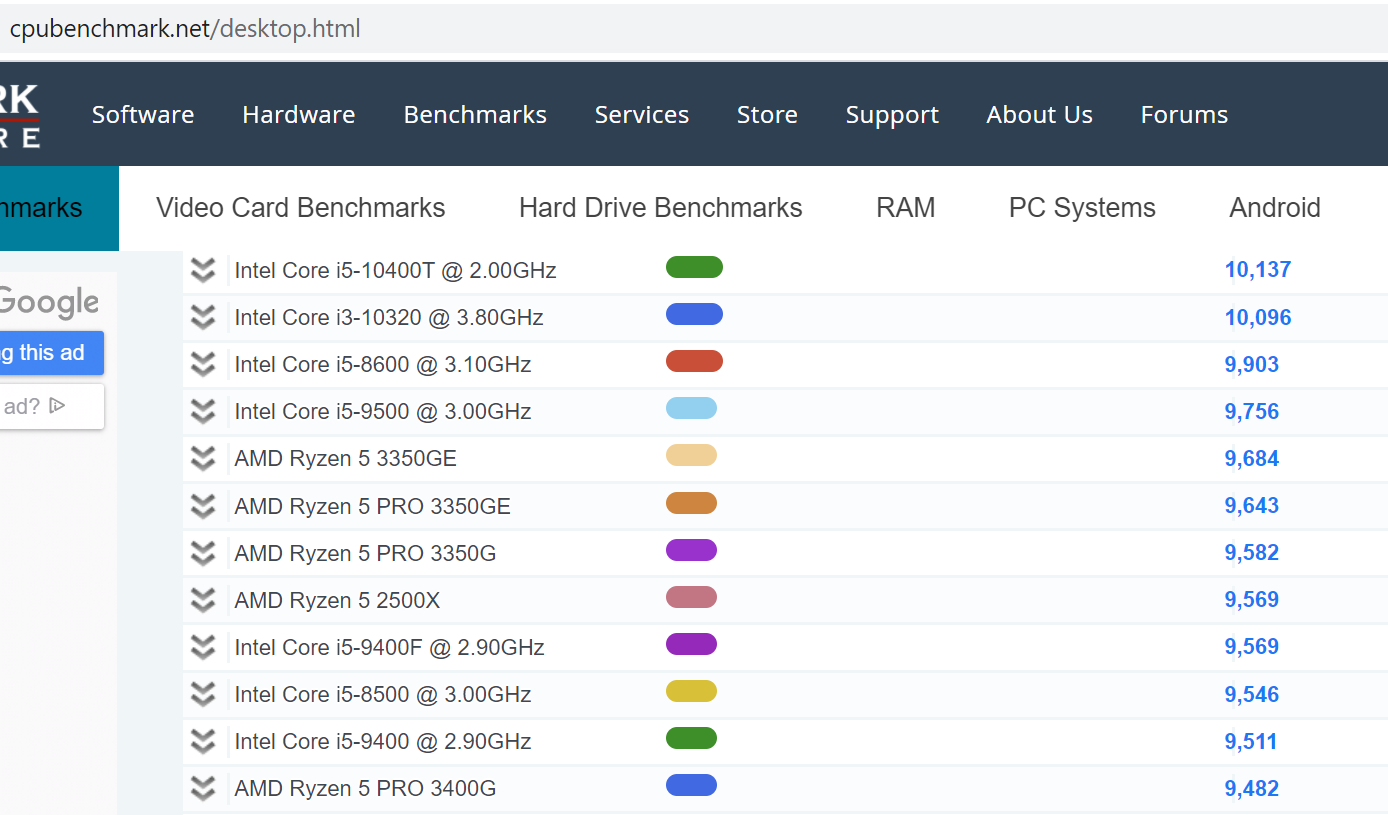 Pro notebook typu A;B;C a E požadujeme minimální hodnotu 10 000 počtu bodů v benchmarku ze dne 24.03.2021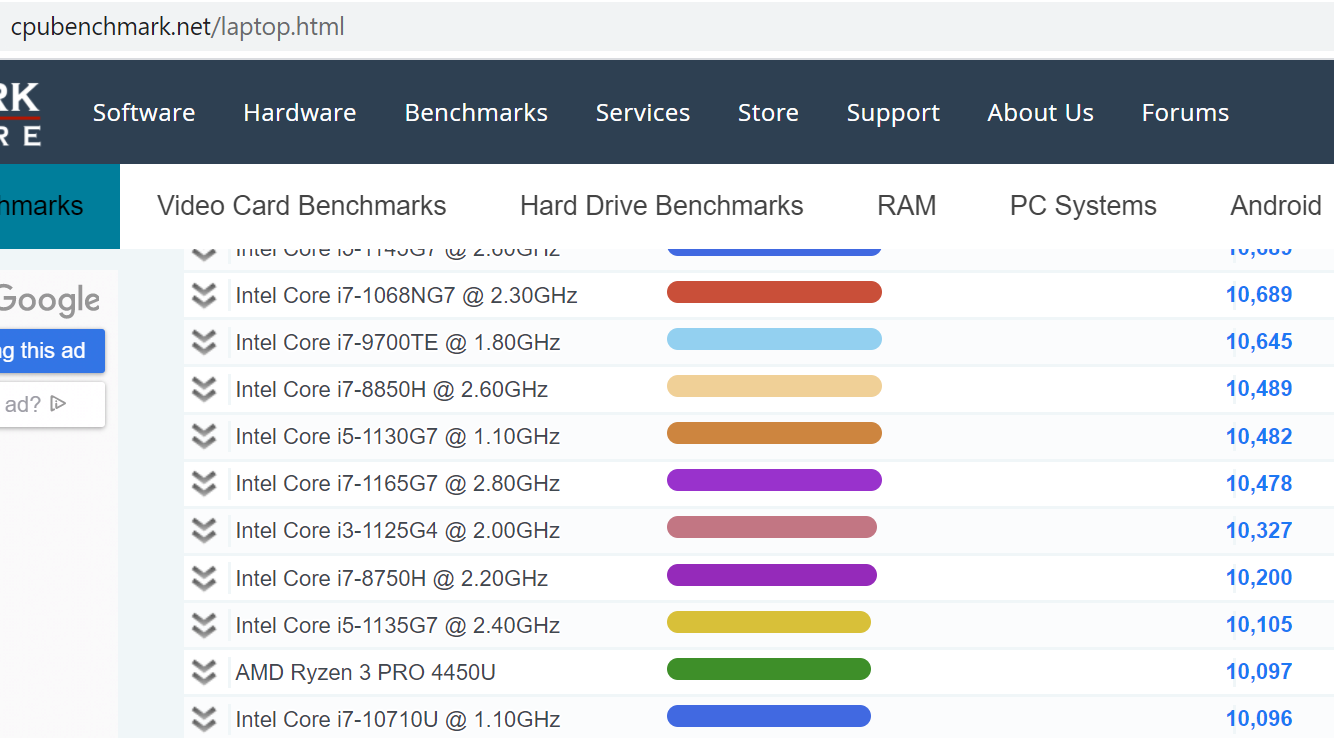 Pro notebook typu D požadujeme minimální hodnotu 15300 počtu bodů v benchmarku ze dne 24.3. 2021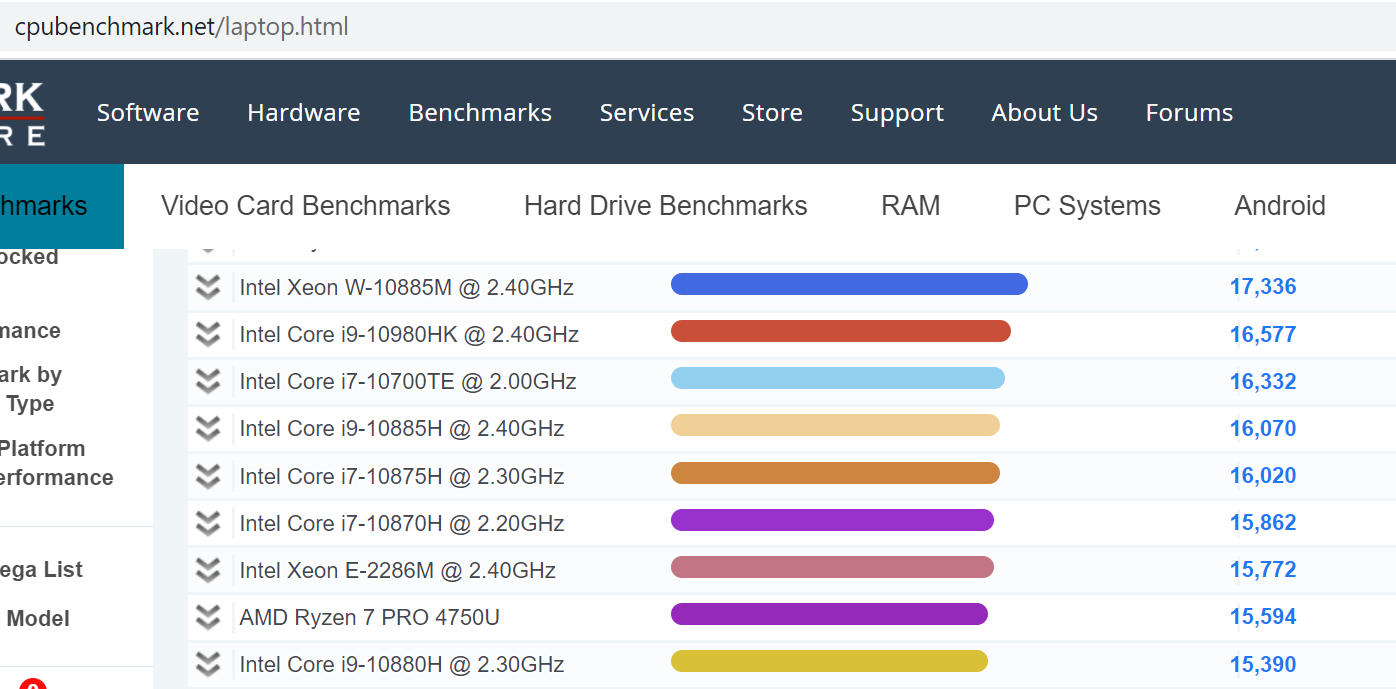 Jméno a příjmení:XXXXXXXXXXE-mail:XXXXXXXXXXTelefon:XXXXXXXXXXJméno a příjmení:XXXXXXXXXXE-mail:XXXXXXXXXXTelefon:XXXXXXXXXXJméno a příjmení:XXXXXXXXXXE-mail:XXXXXXXXXXTelefon:XXXXXXXXXXJméno a příjmení:XXXXXXXXXXFunkce:XXXXXXXXXXE-mail:XXXXXXXXXXMobilní telefon:XXXXXXXXXXFunkce:náměstek ředitele VZP ČR pro informatikuJméno a příjmení:------------------------Funkce:------------------------Všeobecná zdravotní pojišťovna České republikyELSO PHILIPS SERVICE, spol. s r.o.Ing. Zdeněk Kabátek          Ing. Otakar Chasákředitel          jednatelPříloha č. 1 – specifikace PŘEDMĚTU PLNĚNÍVýrobce, model zařízeníVýrobce, model zařízeníVýrobce, model zařízeníVýrobce, model zařízeníHP EliteDesk 805 G6 SFFHP EliteDesk 805 G6 SFFSystémová jednotkaPožadované parametry[Objednatelem přesně stanovené parametry, není-li výslovně uvedeno, že se jedná o parametry minimální nebo maximální]Požadované parametry[Objednatelem přesně stanovené parametry, není-li výslovně uvedeno, že se jedná o parametry minimální nebo maximální]Požadované parametry[Objednatelem přesně stanovené parametry, není-li výslovně uvedeno, že se jedná o parametry minimální nebo maximální]Dodavatelem garantovaná hodnota[Dodavatel potvrdí, že systémová jednotka splňuje Objednatelem požadované parametry uvedením „ANO“, příp. je-li to výslovně požadované, uvede přesné hodnoty]Dodavatelem garantovaná hodnota[Dodavatel potvrdí, že systémová jednotka splňuje Objednatelem požadované parametry uvedením „ANO“, příp. je-li to výslovně požadované, uvede přesné hodnoty]ProcesorprocesorMusí reflektovat vedoucí technologie na trhu procesorů minimálně se čtyřmi jádry k dosažení vysokého výpočetního výkonu za minimálních nákladů na spolehlivost a správu systému a při minimální možné spotřebě energie. Podpora sběrnice PCI-Express pro připojení velmi rychlých zařízení.Dodávaný procesor min. se čtyřmi jádry musí splňovat minimálně 9400 počtu bodů v benchmarku uvedeného v Příloze č. 3 této Rámcové dohody vycházející z http://www.cpubenchmark.net, Desktop CPU PerformanceMusí reflektovat vedoucí technologie na trhu procesorů minimálně se čtyřmi jádry k dosažení vysokého výpočetního výkonu za minimálních nákladů na spolehlivost a správu systému a při minimální možné spotřebě energie. Podpora sběrnice PCI-Express pro připojení velmi rychlých zařízení.Dodávaný procesor min. se čtyřmi jádry musí splňovat minimálně 9400 počtu bodů v benchmarku uvedeného v Příloze č. 3 této Rámcové dohody vycházející z http://www.cpubenchmark.net, Desktop CPU PerformanceMusí reflektovat vedoucí technologie na trhu procesorů minimálně se čtyřmi jádry k dosažení vysokého výpočetního výkonu za minimálních nákladů na spolehlivost a správu systému a při minimální možné spotřebě energie. Podpora sběrnice PCI-Express pro připojení velmi rychlých zařízení.Dodávaný procesor min. se čtyřmi jádry musí splňovat minimálně 9400 počtu bodů v benchmarku uvedeného v Příloze č. 3 této Rámcové dohody vycházející z http://www.cpubenchmark.net, Desktop CPU PerformanceANOAMD Ryzen3 PRO 4350G 3.80G 4 cores 65W10839 bodůANOAMD Ryzen3 PRO 4350G 3.80G 4 cores 65W10839 bodůchipsetPodpora režimu RAID 0 a 1 pro případ potřeby připojení dalších disků pro 2 připojené disky) integrovaná v chipsetu Podpora pamětí DDR4 v režimu dual channel, podpora připojení SATA III 6 Gb/s disků rychlými sériovými kanály, podpora sběrnice PCI-ExpressPodpora režimu RAID 0 a 1 pro případ potřeby připojení dalších disků pro 2 připojené disky) integrovaná v chipsetu Podpora pamětí DDR4 v režimu dual channel, podpora připojení SATA III 6 Gb/s disků rychlými sériovými kanály, podpora sběrnice PCI-ExpressPodpora režimu RAID 0 a 1 pro případ potřeby připojení dalších disků pro 2 připojené disky) integrovaná v chipsetu Podpora pamětí DDR4 v režimu dual channel, podpora připojení SATA III 6 Gb/s disků rychlými sériovými kanály, podpora sběrnice PCI-ExpressANOANOOperační paměťtechnologie Min. DDR4 Min. DDR4 Min. DDR4 ANO, DDR4ANO, DDR4velikost a provedeníMin. Osazen 1x 8GB RAMDále minimálně 3x volný slot pro budoucí rozšířeníMin. Osazen 1x 8GB RAMDále minimálně 3x volný slot pro budoucí rozšířeníMin. Osazen 1x 8GB RAMDále minimálně 3x volný slot pro budoucí rozšíření ANO ANOSíťová kartasíťová kartaGigabit LAN adapter10/100/1000 base-TX, podpora IPv6Podpora „wake on LAN“, podpora PXEPodpora funkcí vzdálené správy a diagnostiky (viz popis níže v samostatné sekci)Gigabit LAN adapter10/100/1000 base-TX, podpora IPv6Podpora „wake on LAN“, podpora PXEPodpora funkcí vzdálené správy a diagnostiky (viz popis níže v samostatné sekci)Gigabit LAN adapter10/100/1000 base-TX, podpora IPv6Podpora „wake on LAN“, podpora PXEPodpora funkcí vzdálené správy a diagnostiky (viz popis níže v samostatné sekci)ANOANOI/O porty – minimálně požadovanéUSB – specifikace min. 2.0/3.0Min. 6 x USB port celkem -	z toho min. 2x USB 3.0 na přední straně skříně-	z toho minimálně 2x USB 2.0 na zadní straně skříněMin. 6 x USB port celkem -	z toho min. 2x USB 3.0 na přední straně skříně-	z toho minimálně 2x USB 2.0 na zadní straně skříněMin. 6 x USB port celkem -	z toho min. 2x USB 3.0 na přední straně skříně-	z toho minimálně 2x USB 2.0 na zadní straně skříněANOANOpřipojení pro síťovou kartu1 port RJ-451 port RJ-451 port RJ-45ANOANOport pro připojení monitoruMin. 3x digitální výstup (libovolná kombinace DisplayPort, HDMI)Min. 3x digitální výstup (libovolná kombinace DisplayPort, HDMI)Min. 3x digitální výstup (libovolná kombinace DisplayPort, HDMI)ANOANOGrafikagrafický adaptérMin. grafická karta integrovaná v procesoru nebo ve slotu PCI Express x16 (v3.0)Podpora technologií DirectX 11 a OpenGL 4.0V případě integrované grafické karty musí být přítomen volný slot PCIe-16x (v3.0) pro případné zlepšení grafického výkonu osazením diskrétní grafické karty pro případ budoucího rozšířeníPodpora funkcí vzdálené správy a diagnostiky (viz popis níže v samostatné sekci)Min. grafická karta integrovaná v procesoru nebo ve slotu PCI Express x16 (v3.0)Podpora technologií DirectX 11 a OpenGL 4.0V případě integrované grafické karty musí být přítomen volný slot PCIe-16x (v3.0) pro případné zlepšení grafického výkonu osazením diskrétní grafické karty pro případ budoucího rozšířeníPodpora funkcí vzdálené správy a diagnostiky (viz popis níže v samostatné sekci)Min. grafická karta integrovaná v procesoru nebo ve slotu PCI Express x16 (v3.0)Podpora technologií DirectX 11 a OpenGL 4.0V případě integrované grafické karty musí být přítomen volný slot PCIe-16x (v3.0) pro případné zlepšení grafického výkonu osazením diskrétní grafické karty pro případ budoucího rozšířeníPodpora funkcí vzdálené správy a diagnostiky (viz popis níže v samostatné sekci)ANOANOZvukové zařízeníintegrovaná zvuková kartaMin. Norma AC97 nebo obdobná novější (např. High Def. Audio) Min. Norma AC97 nebo obdobná novější (např. High Def. Audio) Min. Norma AC97 nebo obdobná novější (např. High Def. Audio) ANOANOIntegrovaný reproduktorAnoAnoAnoANOANOPevný diskkapacita / rozhraní Min.512GB SSD, PCIe M.2
min. 2000 MB/s čtení, 1000 MB/s zápisMin.512GB SSD, PCIe M.2
min. 2000 MB/s čtení, 1000 MB/s zápisMin.512GB SSD, PCIe M.2
min. 2000 MB/s čtení, 1000 MB/s zápisANO, 512GB SSD, 2280 PCIe M.22900 MB/s čtení, 1100 MB/s zápisANO, 512GB SSD, 2280 PCIe M.22900 MB/s čtení, 1100 MB/s zápiskonstrukční provedení diskuStejné ve všech konfiguracích Stejné ve všech konfiguracích Stejné ve všech konfiguracích ANOANONapájecí zdrojNapájecí zdrojNapájecí zdrojnapájecí zdroj s vysokou účinností napájecí zdroj s vysokou účinností napájecí zdroj s vysokou účinností Min. Napájecí zdroj s účinností nejméně 90 % Min. Napájecí zdroj s účinností nejméně 90 % Min. Napájecí zdroj s účinností nejméně 90 % ANOANOZabezpečeníZabezpečeníZabezpečenímechanické zabezpečení proti zcizení mechanické zabezpečení proti zcizení mechanické zabezpečení proti zcizení Příprava pro mechanické zabezpečení lankem se zámkem či případné jiné obdobné řešeníPříprava pro mechanické zabezpečení lankem se zámkem či případné jiné obdobné řešeníPříprava pro mechanické zabezpečení lankem se zámkem či případné jiné obdobné řešeníANOANOdetekce vniknutí do skříně, zamykání skříně proti neoprávněnému vniknutí
detekce vniknutí do skříně, zamykání skříně proti neoprávněnému vniknutí
detekce vniknutí do skříně, zamykání skříně proti neoprávněnému vniknutí
ANO, s hlášením do BIOSu,
 mechanického typu či elektronického typu (z BIOSu), všechny komponenty potřebné k uzamčení skříně musí být součástí dodávky ANO, s hlášením do BIOSu,
 mechanického typu či elektronického typu (z BIOSu), všechny komponenty potřebné k uzamčení skříně musí být součástí dodávky ANO, s hlášením do BIOSu,
 mechanického typu či elektronického typu (z BIOSu), všechny komponenty potřebné k uzamčení skříně musí být součástí dodávky ANOANOzabezpečení proti neoprávněnému vstupu do BIOSu heslemzabezpečení proti neoprávněnému vstupu do BIOSu heslemzabezpečení proti neoprávněnému vstupu do BIOSu heslemANO, dvě úrovně hesel – administrátorské a uživatelské hesloANO, dvě úrovně hesel – administrátorské a uživatelské hesloANO, dvě úrovně hesel – administrátorské a uživatelské hesloANOANOBIOS boot password - možnost vázat nabootování PC na povinnost zadat hesloBIOS boot password - možnost vázat nabootování PC na povinnost zadat hesloBIOS boot password - možnost vázat nabootování PC na povinnost zadat hesloANO, dvě úrovně hesel – administrátorské a uživatelské hesloANO, dvě úrovně hesel – administrátorské a uživatelské hesloANO, dvě úrovně hesel – administrátorské a uživatelské hesloANOANO HW ochrana dat a neoprávněného přístupu HW ochrana dat a neoprávněného přístupu HW ochrana dat a neoprávněného přístupuMin. Integrovaný bezpečnostní čip TPM ver.2.0Min. Integrovaný bezpečnostní čip TPM ver.2.0Min. Integrovaný bezpečnostní čip TPM ver.2.0ANOANOmožnost zablokování bootu PC z DVD, z USB portůmožnost zablokování bootu PC z DVD, z USB portůmožnost zablokování bootu PC z DVD, z USB portůANOANOANOANOANOmožnost zablokování vybraných zařízení a sběrnic tak, aby s nimi nemohl pracovat operační systém – DVD, USB rozhr.možnost zablokování vybraných zařízení a sběrnic tak, aby s nimi nemohl pracovat operační systém – DVD, USB rozhr.možnost zablokování vybraných zařízení a sběrnic tak, aby s nimi nemohl pracovat operační systém – DVD, USB rozhr.ANOANOANOANOANOmožnost bootování operačního systému z disketové mechaniky, CD, DVD či USB diskupřipojených přes rozhraní USBmožnost bootování operačního systému z disketové mechaniky, CD, DVD či USB diskupřipojených přes rozhraní USBmožnost bootování operačního systému z disketové mechaniky, CD, DVD či USB diskupřipojených přes rozhraní USBANOANOANOANOANOOperační systémOperační systémOperační systémlicence operačního systémulicence operačního systémulicence operačního systémuOEM licence Windows 10 ProOEM licence Windows 10 ProOEM licence Windows 10 ProANOANOkompatibilita HW s OS Windows 10 CZ Enterprise kompatibilita HW s OS Windows 10 CZ Enterprise kompatibilita HW s OS Windows 10 CZ Enterprise ANO, musí splňovat doporučení MicrosoftANO, musí splňovat doporučení MicrosoftANO, musí splňovat doporučení MicrosoftANOANOKvalita Kvalita Kvalita záruka výrobkové stabilityzáruka výrobkové stabilityzáruka výrobkové stabilityzajišťující zachování modelové řady a technické specifikace nabízeného zařízení nejméně po dobu 12 měsíců od podepsání účinnosti Rámcové dohodyzajišťující zachování modelové řady a technické specifikace nabízeného zařízení nejméně po dobu 12 měsíců od podepsání účinnosti Rámcové dohodyzajišťující zachování modelové řady a technické specifikace nabízeného zařízení nejméně po dobu 12 měsíců od podepsání účinnosti Rámcové dohodyANOANODiagnostikaDiagnostikaDiagnostikavzdálená správavzdálená správavzdálená správajediné připojení do LAN pro „produkční“ i „management“ interface. Je požadována funkcionalita „PowerON/PowerOFF“, reboot a přístup k základním systémovému logu.
Nabízené zařízení musí být spravovaná prostřednictvím MS SCCM, s podporou WOL/PXE.jediné připojení do LAN pro „produkční“ i „management“ interface. Je požadována funkcionalita „PowerON/PowerOFF“, reboot a přístup k základním systémovému logu.
Nabízené zařízení musí být spravovaná prostřednictvím MS SCCM, s podporou WOL/PXE.jediné připojení do LAN pro „produkční“ i „management“ interface. Je požadována funkcionalita „PowerON/PowerOFF“, reboot a přístup k základním systémovému logu.
Nabízené zařízení musí být spravovaná prostřednictvím MS SCCM, s podporou WOL/PXE.ANOANOmožnost integrace do centrálního systému správy Zadavatele (MS SCCM)možnost integrace do centrálního systému správy Zadavatele (MS SCCM)možnost integrace do centrálního systému správy Zadavatele (MS SCCM)Je požadována sada driverů pro přímé použití v MS SCCM nebo nástroj pro přípravu takové sady driverůJe požadována sada driverů pro přímé použití v MS SCCM nebo nástroj pro přípravu takové sady driverůJe požadována sada driverů pro přímé použití v MS SCCM nebo nástroj pro přípravu takové sady driverůANOANOPolohovací zařízeníPolohovací zařízeníPolohovací zařízeníLaser myš s kolečkem desktopLaser myš s kolečkem desktopLaser myš s kolečkem desktopPřesný název nabízeného modelu (Objednal požaduje, aby výrobce byl stejný jako u nabízených zařízení)Přesný název nabízeného modelu (Objednal požaduje, aby výrobce byl stejný jako u nabízených zařízení)Přesný název nabízeného modelu (Objednal požaduje, aby výrobce byl stejný jako u nabízených zařízení)HP USB 1000dpi Laser MouseHP USB 1000dpi Laser MouseMin. 2 tlačítka, laser myš s rolovacím kolečkemMin. 2 tlačítka, laser myš s rolovacím kolečkemMin. 2 tlačítka, laser myš s rolovacím kolečkemANOANOExterní klávesniceExterní klávesniceExterní klávesnicePřesný název nabízeného modelu (Objednal požaduje, aby výrobce byl stejný jako u nabízených zařízení)Přesný název nabízeného modelu (Objednal požaduje, aby výrobce byl stejný jako u nabízených zařízení)Přesný název nabízeného modelu (Objednal požaduje, aby výrobce byl stejný jako u nabízených zařízení) HP USB 320K Keyboard CZ-SK HP USB 320K Keyboard CZ-SKStandardní klávesnice s numerickým blokem napravo, standardní velikost klávesnice nízko profilová.
Rozhraní USBZnaková sada CZ/US s českým potiskem.12 funkčních kláves F1 – F12Standardní klávesnice s numerickým blokem napravo, standardní velikost klávesnice nízko profilová.
Rozhraní USBZnaková sada CZ/US s českým potiskem.12 funkčních kláves F1 – F12Standardní klávesnice s numerickým blokem napravo, standardní velikost klávesnice nízko profilová.
Rozhraní USBZnaková sada CZ/US s českým potiskem.12 funkčních kláves F1 – F12ANOANO Provedení skříně Šasi ve velikosti Min. Small form factorANORoHS v EU- Restriction of the use of certain Hazardous SubstancesANO, musí splňovat ANOplatné standardy Musí splňovat EnergyStar,7.0ANOObjednatelem přesně stanovené parametry, není-li výslovně uvedeno, že se jedná o parametry minimální nebo maximálníObjednatelem přesně stanovené parametry, není-li výslovně uvedeno, že se jedná o parametry minimální nebo maximálníParametry dodávaného zařízení Parametry dodávaného zařízení Parametry dodávaného zařízení Parametry dodávaného zařízení Výrobce, modelPřesný název nabízeného modelu a výrobce doplní dodavatel do žlutého polePřesný název nabízeného modelu a výrobce doplní dodavatel do žlutého pole
HP ProBook 640 G8
HP ProBook 640 G8procesorMusí reflektovat vedoucí technologie na trhu procesorů určených pro mobilní počítače minimálně se čtyřmi jádry k dosažení vysokého výpočetního výkonu za minimálních nákladů na spolehlivost a správu systému a při minimální možné spotřebě energie. Dodávaný procesor pro mobilní zařízení musí minimálně splňovat udávaných 10000 počtu bodů v benchmarku uvedeného v Příloze č. 3 této Rámcové dohody vycházejícího z http://www.cpubenchmark.net, Laptop & Portable CPU PerformanceMusí reflektovat vedoucí technologie na trhu procesorů určených pro mobilní počítače minimálně se čtyřmi jádry k dosažení vysokého výpočetního výkonu za minimálních nákladů na spolehlivost a správu systému a při minimální možné spotřebě energie. Dodávaný procesor pro mobilní zařízení musí minimálně splňovat udávaných 10000 počtu bodů v benchmarku uvedeného v Příloze č. 3 této Rámcové dohody vycházejícího z http://www.cpubenchmark.net, Laptop & Portable CPU PerformanceANOIntel Core i3-1125G4 @ 2.00GHz10327 bodůANOIntel Core i3-1125G4 @ 2.00GHz10327 bodůANOIntel Core i3-1125G4 @ 2.00GHz10327 bodůANOIntel Core i3-1125G4 @ 2.00GHz10327 bodůANOIntel Core i3-1125G4 @ 2.00GHz10327 bodůchipsetSpecializovaný na podporu mobilních zařízení, podpora pamětí DDR4 v režimu dual channel, podpora připojení SATA zařízení, podpora sběrnice PCI-ExpressSpecializovaný na podporu mobilních zařízení, podpora pamětí DDR4 v režimu dual channel, podpora připojení SATA zařízení, podpora sběrnice PCI-ExpressANOANOANOANOANOOperační paměťtechnologie Min.  DDR4 Min.  DDR4 ANO, DDR4ANO, DDR4ANO, DDR4ANO, DDR4ANO, DDR4velikost a provedeníMin. Osazen 1x 8GB RAMMin. Osazen 1x 8GB RAMANOANOANOANOANOSíťová kartasíťová kartaGigabit LAN adapter10/100/1000 base-TX, podpora IPv6Podpora „wake on LAN“, podpora PXEPodpora funkcí vzdálené správy a diagnostiky (viz popis níže v samostatné sekci)Gigabit LAN adapter10/100/1000 base-TX, podpora IPv6Podpora „wake on LAN“, podpora PXEPodpora funkcí vzdálené správy a diagnostiky (viz popis níže v samostatné sekci)ANOANOANOANOANOLTE SlotLTE SlotSlot pro možné osazení LTE moduluSlot pro možné osazení LTE moduluANOANOVstupní a výstupní konektory(minimálně požadované)USB – specifikace Min. 2x USB-A3.0 porty, z toho alespoň jeden umožňující nabíjení externích zařízení i při vypnutém zařízení, 1x USB -CMin. 2x USB-A3.0 porty, z toho alespoň jeden umožňující nabíjení externích zařízení i při vypnutém zařízení, 1x USB -CANOANOANOANOANOpřipojení pro síťovou kartu1 port RJ-45 nebo přes USB adaptér, který musí být součástí dodávky notebooku.1 port RJ-45 nebo přes USB adaptér, který musí být součástí dodávky notebooku.ANOANOANOANOANOzvuková kartaANO – vstup i výstup, možná varianta sdružený konektorANO – vstup i výstup, možná varianta sdružený konektorANOANOANOANOANOpřipojení replikátoru portůANO – Možnost připojení plnohodnotného docku viz specifikace v samostatné sekci nebo přes USB-CANO – Možnost připojení plnohodnotného docku viz specifikace v samostatné sekci nebo přes USB-CANOANOANOANOANOport pro připojení monitoruMin. 1 digitální port pro připojení monitoru uvedeného v bodě 6.1 a 6.2 této PřílohyMin. 1 digitální port pro připojení monitoru uvedeného v bodě 6.1 a 6.2 této PřílohyANOANOANOANOANOpřipojení pro napájecí zdrojANOANOANOANOANOANOANOBezdrátové síťové Wireless LANMin. 802.11a/b/g/n/ac (2x2), IPv6Min. 802.11a/b/g/n/ac (2x2), IPv6ANOANOANOANOANOBluetoothMin. Specifikace verze min. 5.0Min. Specifikace verze min. 5.0ANOANOANOANOANOGrafikagrafický adaptérIntegrovaná nebo interníIntegrovaná nebo interníANO, integrovanáANO, integrovanáANO, integrovanáANO, integrovanáANO, integrovanáDisplayTechnologiebarevný panel technologie, matný IPSbarevný panel technologie, matný IPSANOANOANOANOANOúhlopříčka14“14“ANOANOANOANOANOrozlišeníMin. FHD 1920 x 1080Min. FHD 1920 x 1080FHD 1920 x 1080FHD 1920 x 1080FHD 1920 x 1080FHD 1920 x 1080FHD 1920 x 1080Zvukové zařízeníintegrovaná zvuková kartaMin. Norma AC97 nebo obdobná novější (např. High Def. Audio) Min. Norma AC97 nebo obdobná novější (např. High Def. Audio) ANOANOANOANOANOintegrované reproduktoryANOANOANOANOANOANOANOPevný diskkapacita / rozhraníMin. 512GB SSD, PCIe M.2
min. 2000 MB/s čtení, 1000 MB/s zápisMin. 512GB SSD, PCIe M.2
min. 2000 MB/s čtení, 1000 MB/s zápisANO, 512GB SSD, PCIe M.22200 MB/s čtení, 1000 MB/s zápisANO, 512GB SSD, PCIe M.22200 MB/s čtení, 1000 MB/s zápisANO, 512GB SSD, PCIe M.22200 MB/s čtení, 1000 MB/s zápisPolohovací zařízenípolohovací zařízeníDuální TouchpadTouchPad, integrovaný do skříně notebooku, umístěný mezi plochami určenými k opírání zápěstí, dvě tlačítka simulující tlačítka na myši s možností vypnutí.Duální TouchpadTouchPad, integrovaný do skříně notebooku, umístěný mezi plochami určenými k opírání zápěstí, dvě tlačítka simulující tlačítka na myši s možností vypnutí.ANOANOANOKlávesniceKlávesniceZnaková sada CZ/US s českým potiskem12 funkčních kláves F1- F12 Znaková sada CZ/US s českým potiskem12 funkčních kláves F1- F12 ANOANOANOIntegrované podsvícení klávesniceANOANOANOANOANOProvedení notebookumax. hmotnost kompletního přístroje Max. 1,6 kg včetně baterieMax. 1,6 kg včetně baterieANO, 1,4kg včetně baterieANO, 1,4kg včetně baterieANO, 1,4kg včetně bateriepříprava pro mechanické zabezpečení proti zcizení Otvory či očka pro mechanické zabezpečení proti odcizení musí být zabudovány do skříně notebooku. Otvory či očka pro mechanické zabezpečení proti odcizení musí být zabudovány do skříně notebooku. ANOANOANOKonstrukce skříněPoužité materiály musí být dostatečně kvalitní a celková konstrukce musí být dostatečně robustní, obojí musí respektovat každodenní používání v podmínkách VZP ČR směs plastu, kovu a karbonu.Použité materiály musí být dostatečně kvalitní a celková konstrukce musí být dostatečně robustní, obojí musí respektovat každodenní používání v podmínkách VZP ČR směs plastu, kovu a karbonu.ANOANOANOInterní kamera v rámu víkaHD 720p s integrovanou krytkou kameryHD 720p s integrovanou krytkou kameryANOANOANONapájecí systémbaterietechnologie baterii s odpovídající kapacitou pro provoz NB po zadanou minimální dobu provozu na baterie. Baterie musí po dobu záruky vykazovat alespoň 80% definované počáteční kapacitytechnologie baterii s odpovídající kapacitou pro provoz NB po zadanou minimální dobu provozu na baterie. Baterie musí po dobu záruky vykazovat alespoň 80% definované počáteční kapacityANOANOANOdoba provozu na baterieMin. 9 hodinMin. 9 hodinANO, 12 hodinANO, 12 hodinANO, 12 hodinnapájení z elektrické rozvodné sítě externí napájecí zdroj (vstup AC 240V/50Hz) pokud není napájení integrováno do skříně notebookuexterní napájecí zdroj (vstup AC 240V/50Hz) pokud není napájení integrováno do skříně notebookuANOANOANOZabezpečeníintegrovaný bezpečnostní chip Min. ANO, integrovaný chip TPM ver.2.0Min. ANO, integrovaný chip TPM ver.2.0ANOANOANOZabezpečení přihlášení Integrovaná čtečka čipových karetIntegrovaná čtečka čipových karetANOANOANOzabezpečení proti neoprávněnému vstupu do BIOSu heslemANO, dvě úrovně hesel – administrátorské a uživatelské hesloANO, dvě úrovně hesel – administrátorské a uživatelské hesloANOANOANOBIOS boot password - možnost vázat nabootování PC na povinnost zadat hesloANO, dvě úrovně hesel – administrátorské a uživatelské hesloANO, dvě úrovně hesel – administrátorské a uživatelské hesloANOANOANOmožnost zablokování bootu z DVD, z diskety, z USB portůANOANOANOANOANOMožnost bootování operačního systémuz externí disketové mechaniky, CD, DVD či USB diskupřipojených přes rozhraní USB ANOANOANOANOANOOperační systémlicence operačního systémuOEM licence k verzi: Windows 10 ProOEM licence k verzi: Windows 10 ProANOANOANOKompatibilita HW s OS Windows 10 CZ EnterpriseANO, musí splňovat stanovená doporučení MicrosoftANO, musí splňovat stanovená doporučení MicrosoftANOANOANOKvalitazáruka výrobkové stabilityzajišťující zachování modelové řady a technické specifikace nabízeného zařízení nejméně po dobu 12 měsíců od účinnosti Rámcové dohodyzajišťující zachování modelové řady a technické specifikace nabízeného zařízení nejméně po dobu 12 měsíců od účinnosti Rámcové dohodyzajišťující zachování modelové řady a technické specifikace nabízeného zařízení nejméně po dobu 12 měsíců od účinnosti Rámcové dohodyANOANODiagnostikavzdálená diagnostika hardwarejediné připojení do LAN pro „produkční“ i „management“ interface. Je požadována funkcionalita „PowerON/PowerOFF“, reboot a přístup k základním systémovému logu.
Nabízené zařízení musí být spravovaná prostřednictvím MS SCCM, s podporou WOL/PXE. Zařízení musí být identifikovatelné v síti vlastní MAC adresnou, ne adresou redukce nebo dokovacího zařízení.jediné připojení do LAN pro „produkční“ i „management“ interface. Je požadována funkcionalita „PowerON/PowerOFF“, reboot a přístup k základním systémovému logu.
Nabízené zařízení musí být spravovaná prostřednictvím MS SCCM, s podporou WOL/PXE. Zařízení musí být identifikovatelné v síti vlastní MAC adresnou, ne adresou redukce nebo dokovacího zařízení.ANOANOANORoHS - Restriction of the use of certain Hazardous SubstancesANO, musí splňovat ANO, musí splňovat ANOANOANOplatné standardy Min. Musí splňovat min. EnergyStar 7.0Min. Musí splňovat min. EnergyStar 7.0ANOANOANOBezpečnostní zámek např.
KENSINGTON LockVčetně ocelového lanka, vhodné k dodanému notebooku a dokovací stanici.Včetně ocelového lanka, vhodné k dodanému notebooku a dokovací stanici.ANOANOANOPolohovací zařízení externíLaser myš s kolečkem určená k notebooku přenosnáPřesný název nabízeného modelu (Objednal požaduje, aby výrobce byl stejný jako u nabízených zařízení)Přesný název nabízeného modelu (Objednal požaduje, aby výrobce byl stejný jako u nabízených zařízení)Přesný název nabízeného modelu (Objednal požaduje, aby výrobce byl stejný jako u nabízených zařízení) HP 128 Laser Wired Mouse HP 128 Laser Wired MouseMin. 2 tlačítka, USB Laser myš s rolovacím kolečkem o hmotnosti do 105 g. Min. 2 tlačítka, USB Laser myš s rolovacím kolečkem o hmotnosti do 105 g. Min. 2 tlačítka, USB Laser myš s rolovacím kolečkem o hmotnosti do 105 g. ANOANOObjednatelem přesně stanovené parametry, není-li výslovně uvedeno, že se jedná o parametry minimální nebo maximální Objednatelem přesně stanovené parametry, není-li výslovně uvedeno, že se jedná o parametry minimální nebo maximální Parametry dodávaného zařízení Parametry dodávaného zařízení Výrobce, modelPřesný název nabízeného modelu a výrobce doplní dodavatel do žlutého polePřesný název nabízeného modelu a výrobce doplní dodavatel do žlutého poleHP EliteBook 830 G8HP EliteBook 830 G8procesorMusí reflektovat vedoucí technologie na trhu procesorů určených pro mobilní počítače minimálně se čtyřmi jádry k dosažení vysokého výpočetního výkonu za minimálních nákladů na spolehlivost a správu systému a při minimální možné spotřebě energie. Dodávaný procesor pro mobilní zařízení musí minimálně splňovat udávaných 10000 počtu bodů v benchmarku uvedeného v Příloze č. 3 této Rámcové dohody.)vycházejícího z http://www.cpubenchmark.net, Laptop & Portable CPU Performancehttp://www.cpubenchmark.net, Laptop & Portable CPU PerformanceMusí reflektovat vedoucí technologie na trhu procesorů určených pro mobilní počítače minimálně se čtyřmi jádry k dosažení vysokého výpočetního výkonu za minimálních nákladů na spolehlivost a správu systému a při minimální možné spotřebě energie. Dodávaný procesor pro mobilní zařízení musí minimálně splňovat udávaných 10000 počtu bodů v benchmarku uvedeného v Příloze č. 3 této Rámcové dohody.)vycházejícího z http://www.cpubenchmark.net, Laptop & Portable CPU Performancehttp://www.cpubenchmark.net, Laptop & Portable CPU PerformanceANOIntel Core i5-1135G7 @ 2.40GHz10065 bodůANOIntel Core i5-1135G7 @ 2.40GHz10065 bodůchipsetSpecializovaný na podporu mobilních zařízení, podpora pamětí DDR4 v režimu dual channel, podpora připojení SATA zařízení, podpora sběrnice PCI-ExpressSpecializovaný na podporu mobilních zařízení, podpora pamětí DDR4 v režimu dual channel, podpora připojení SATA zařízení, podpora sběrnice PCI-ExpressANOANOOperační paměťtechnologie Min. DDR4 Min. DDR4 ANO, DDR4ANO, DDR4velikost a provedeníMin.  Osazen 1x 8GB RAMMin.  Osazen 1x 8GB RAMANOANOSíťová kartasíťová kartaGigabit LAN adapter10/100/1000 base-TX, podpora IPv6Podpora „wake on LAN“, podpora PXEPodpora funkcí vzdálené zprávy a diagnostiky (viz popis níže v samostatné sekci)Gigabit LAN adapter10/100/1000 base-TX, podpora IPv6Podpora „wake on LAN“, podpora PXEPodpora funkcí vzdálené zprávy a diagnostiky (viz popis níže v samostatné sekci)ANOANOLTE SlotSlot pro možné osazení LTE moduluSlot pro možné osazení LTE moduluANOANOVstupní a výstupní konektory(minimálně požadované)USB – specifikace Min. 2x USB-A 3.0 port, z toho alespoň jeden umožňující nabíjení externích zařízení i při vypnutém notebooku, 1x USB - CMin. 2x USB-A 3.0 port, z toho alespoň jeden umožňující nabíjení externích zařízení i při vypnutém notebooku, 1x USB - CANOANOpřipojení pro síťovou kartu LAN1 port RJ-45 nebo přes USB adaptér, který musí být součástí dodávky notebooku.1 port RJ-45 nebo přes USB adaptér, který musí být součástí dodávky notebooku.     ANO     ANOzvuková kartaANO – vstup i výstup, sdružený konektorANO – vstup i výstup, sdružený konektorANOANOpřipojení replikátoru portůANO – Možnost připojení plnohodnotného docku viz specifikace v samostatné sekci nebo přes USB-CANO – Možnost připojení plnohodnotného docku viz specifikace v samostatné sekci nebo přes USB-CANOANOport pro připojení monitoruMin. 1x digitální port pro připojení monitoru dodávaného dle bodu 6.1 a 6.2 této PřílohyMin. 1x digitální port pro připojení monitoru dodávaného dle bodu 6.1 a 6.2 této PřílohyANOANOpřipojení pro napájecí zdrojANOANOANOANObezdrátové síťové připojení Wireless Min. 802.11a/b/g/n/ac (2x2), IPv6Min. 802.11a/b/g/n/ac (2x2), IPv6ANOANOBluetoothMin. specifikace verze 5.0Min. specifikace verze 5.0ANOANOGrafikaIntegrovaný grafický adaptérIntegrovaná nebo interníIntegrovaná nebo interníANO, integrovanáANO, integrovanáDisplayTechnologiebarevný panel technologie, matný IPSbarevný panel technologie, matný IPS ANO ANOúhlopříčka12“- 13,3“12“- 13,3“13,3“13,3“rozlišeníMin. FHD 1920 x 1080Min. FHD 1920 x 1080FHD 1920 x 1080FHD 1920 x 1080Zvukové zařízeníintegrovaná zvuková kartaMin. Norma AC97 nebo obdobná novější (např. High Def. Audio) Min. Norma AC97 nebo obdobná novější (např. High Def. Audio) ANOANOintegrované reproduktoryANOANOANOANOPevný diskkapacita / rozhraní/ rychlostMin.512GB SSD, PCIe M.2
min. 2000 MB/s čtení, 1000 MB/s zápisMin.512GB SSD, PCIe M.2
min. 2000 MB/s čtení, 1000 MB/s zápisANO, 512GB SSD, PCIe M.22200 MB/s čtení, 1000 MB/s zápisANO, 512GB SSD, PCIe M.22200 MB/s čtení, 1000 MB/s zápisPolohovací zařízenípolohovací zařízeníDuální TouchpadTouchPad, integrovaný do skříně notebooku, umístěný mezi plochami určenými k opírání zápěstí, dvě tlačítka simulující tlačítka na myši s možností vypnutíDuální TouchpadTouchPad, integrovaný do skříně notebooku, umístěný mezi plochami určenými k opírání zápěstí, dvě tlačítka simulující tlačítka na myši s možností vypnutíANOANOKlávesniceklávesniceZnaková sada CZ/US s českým potiskem12 funkčních kláves F1- F12Znaková sada CZ/US s českým potiskem12 funkčních kláves F1- F12ANOANOIntegrované osvětlení klávesniceANOANOANOANOProvedení notebookumax. hmotnost kompletního přístroje Max. 1,30 kg včetně baterie Max. 1,30 kg včetně baterie ANO, 1,26kg včetně baterieANO, 1,26kg včetně bateriepříprava pro mechanické zabezpečení proti zcizení Otvory či očka pro mechanické zabezpečení proti odcizení musí být zabudovány do skříně notebookuOtvory či očka pro mechanické zabezpečení proti odcizení musí být zabudovány do skříně notebookuANOANOKonstrukce skříněPoužité materiály musí být dostatečně kvalitní a celková konstrukce musí být dostatečně robustní, obojí musí respektovat každodenní používání v podmínkách VZP ČR směs plastu kovu a karbonu. Použité materiály musí být dostatečně kvalitní a celková konstrukce musí být dostatečně robustní, obojí musí respektovat každodenní používání v podmínkách VZP ČR směs plastu kovu a karbonu. ANOANOIntegrovaná kamery v rámu víka HD 720p s integrovanou krytkou kameryHD 720p s integrovanou krytkou kameryANOANONapájecí systémbateriebaterie s odpovídající kapacitou pro provoz NB po zadanou minimální dobu provozu na baterie. Baterie musí po dobu záruky vykazovat alespoň 80% definované počáteční kapacity.baterie s odpovídající kapacitou pro provoz NB po zadanou minimální dobu provozu na baterie. Baterie musí po dobu záruky vykazovat alespoň 80% definované počáteční kapacity.ANOANOdoba provozu na baterieMin. 8 hodin Min. 8 hodin ANO, 14 hodinANO, 14 hodinnapájení z elektrické rozvodné sítě externí napájecí zdroj (vstup AC 240V/50Hz) pokud není napájení integrováno do skříně notebookuexterní napájecí zdroj (vstup AC 240V/50Hz) pokud není napájení integrováno do skříně notebookuANOANOZabezpečeníintegrovaný bezpečnostní chip Min. ANO, integrovaný chip TPM ver. 2.0Min. ANO, integrovaný chip TPM ver. 2.0ANOANOZabezpečení přihlášení Integrovaná čtečka čipových karetIntegrovaná čtečka čipových karetANOANOzabezpečení proti neoprávněnému vstupu do BIOSu heslemANO, dvě úrovně hesel – administrátorské a uživatelské hesloANO, dvě úrovně hesel – administrátorské a uživatelské hesloANOANOBIOS boot password - možnost vázat nabootování PC na povinnost zadat hesloANO, dvě úrovně hesel – administrátorské a uživatelské hesloANO, dvě úrovně hesel – administrátorské a uživatelské hesloANOANOmožnost zablokování bootu z DVD, z diskety, z USB portůANOANOANOANOMožnost bootování operačního systémuz externí disketové mechaniky, CD, DVD či USB diskupřipojených přes rozhraní USB ANOANOANOANOOperační systémlicence operačního systémuOEM licence: Windows 10 ProOEM licence: Windows 10 ProANOANOKompatibilita HW s OS Windows 10 CZ EnterpriseANO, musí splňovat stanovená doporučení MSANO, musí splňovat stanovená doporučení MSANOANOKvalitazáruka výrobkové stabilityzajišťující zachování modelové řady a technické specifikace nabízeného zařízení nejméně po dobu 12 měsíců od podepsání účinnosti Rrámcové dohodyzajišťující zachování modelové řady a technické specifikace nabízeného zařízení nejméně po dobu 12 měsíců od podepsání účinnosti Rrámcové dohodyANOANODiagnostikavzdálená správajediné připojení do LAN pro „produkční“ i „management“ interface. Je požadována funkcionalita „PowerON/PowerOFF“, reboot a přístup k základním systémovému logu.
Nabízené zařízení musí být spravovaná prostřednictvím MS SCCM, s podporou WOL/PXE..Zařízení musí být identifikovatelné v síti vlastní MAC adresnou, ne adresou redukce nebo dokovacího zařízení.jediné připojení do LAN pro „produkční“ i „management“ interface. Je požadována funkcionalita „PowerON/PowerOFF“, reboot a přístup k základním systémovému logu.
Nabízené zařízení musí být spravovaná prostřednictvím MS SCCM, s podporou WOL/PXE..Zařízení musí být identifikovatelné v síti vlastní MAC adresnou, ne adresou redukce nebo dokovacího zařízení.ANOANORoHS v EU - Restriction of the use of certain Hazardous SubstancesANO, musí splňovat ANO, musí splňovat ANOANOplatné standardyMin. Musí splňovat EnergyStar 7.0Min. Musí splňovat EnergyStar 7.0ANOANOBezpečnostní zámek např.
KENSINGTON LockVčetně ocelového lanka, vhodné k dodanému notebooku a dokovací stanici.ANOPolohovací zařízení externíLaser myš s kolečkem určená k notebooku, přenosnáPřesný název nabízeného modelu (Objednal požaduje, aby výrobce byl stejný jako u nabízených zařízení) HP 128 Laser Wired MouseMin. 2 tlačítka, USB Laser myš s rolovacím kolečkem o hmotnosti do 105 g. ANOObjednatelem přesně stanovené parametry, není-li výslovně uvedeno, že se jedná o parametry minimální nebo maximální Parametry dodávaného zařízení Výrobce, modelPřesný název nabízeného modelu a výrobce doplní dodavatel do žlutého polePřesný název nabízeného modelu a výrobce doplní dodavatel do žlutého poleHP ProBook 650 G8HP ProBook 650 G8procesorMusí reflektovat vedoucí technologie na trhu procesorů určených pro mobilní počítače minimálně se čtyřmi jádry k dosažení vysokého výpočetního výkonu za minimálních nákladů na spolehlivost a správu systému a při minimální možné spotřebě energie. Dodávaný procesor pro mobilní zařízení musí minimálně splňovat udávaných 10000 počtu bodů v benchmarku uvedeného v Příloze č. 3 této Rámcové dohody vycházejícího z http://www.cpubenchmark.net, Laptop & Portable CPU PerformanceMusí reflektovat vedoucí technologie na trhu procesorů určených pro mobilní počítače minimálně se čtyřmi jádry k dosažení vysokého výpočetního výkonu za minimálních nákladů na spolehlivost a správu systému a při minimální možné spotřebě energie. Dodávaný procesor pro mobilní zařízení musí minimálně splňovat udávaných 10000 počtu bodů v benchmarku uvedeného v Příloze č. 3 této Rámcové dohody vycházejícího z http://www.cpubenchmark.net, Laptop & Portable CPU PerformanceANOIntel Core i3-1125G4 @ 2.00GHz10327 bodůANOIntel Core i3-1125G4 @ 2.00GHz10327 bodůchipsetSpecializovaný na podporu mobilních zařízení, podpora pamětí DDR4 v režimu dual channel, podpora připojení SATA zařízení, podpora sběrnice PCI-ExpressSpecializovaný na podporu mobilních zařízení, podpora pamětí DDR4 v režimu dual channel, podpora připojení SATA zařízení, podpora sběrnice PCI-ExpressANOANOOperační paměťtechnologie Min. DDR4 Min. DDR4 ANO, DDR4ANO, DDR4velikost a provedeníMin. Osazen 1x 8GBMin. Osazen 1x 8GBANOANOSíťová kartasíťová kartaGigabit LAN adapter10/100/1000 base-TX, podpora IPv6Podpora „wake on LAN“, podpora PXEPodpora funkcí vzdálené správy a diagnostiky (viz popis níže v samostatné sekci)Gigabit LAN adapter10/100/1000 base-TX, podpora IPv6Podpora „wake on LAN“, podpora PXEPodpora funkcí vzdálené správy a diagnostiky (viz popis níže v samostatné sekci)ANOANOLTE SlotSlot pro možné osazení LTE moduluSlot pro možné osazení LTE moduluANOANOVstupní a výstupní konektory(minimálně požadované)USB – specifikace Min. 2x USB-A 3.0 port, z toho alespoň jeden umožňující napájení externích zařízení i při vypnutém zařízení. 1x USB - CMin. 2x USB-A 3.0 port, z toho alespoň jeden umožňující napájení externích zařízení i při vypnutém zařízení. 1x USB - CANOANOpřipojení pro síťovou kartu LAN1 port RJ-45 nebo přes USB adaptér, který musí být součástí dodávky notebooku.1 port RJ-45 nebo přes USB adaptér, který musí být součástí dodávky notebooku.ANOANOport pro připojení monitoruMin.1x digitální port pro připojení monitoru uvedeného v bodě 6.1 a 6.2 této PřílohyMin.1x digitální port pro připojení monitoru uvedeného v bodě 6.1 a 6.2 této PřílohyANOANOzvuková kartaANO – vstup i výstup, sdružený konektorANO – vstup i výstup, sdružený konektorANOANOpřipojení replikátoru portůANO – Možnost připojení plnohodnotného docku viz specifikace v samostatné sekci nebo přes USB-CANO – Možnost připojení plnohodnotného docku viz specifikace v samostatné sekci nebo přes USB-CANOANOBezdrátové síťové připojení Wireless Min. 802.11a/b/g/n/ac (2x2), IPv6Min. 802.11a/b/g/n/ac (2x2), IPv6ANOANOBluetoothMin. Specifikace verze 5.0Min. Specifikace verze 5.0ANOANOGrafikaIntegrovaný grafický adaptérIntegrovaná nebo interníIntegrovaná nebo interníANO, integrovanáANO, integrovanáDisplayTechnologiebarevný panel technologie, matný IPSbarevný panel technologie, matný IPSANOANOúhlopříčka15“15“ANOANOrozlišeníMin. FHD 1920 x 1080Min. FHD 1920 x 1080FHD 1920 x 1080FHD 1920 x 1080Zvukové zařízeníintegrovaná zvuková kartaMin. Norma AC97 nebo obdobná novější (např. High Def. Audio) Min. Norma AC97 nebo obdobná novější (např. High Def. Audio) ANOANOintegrované reproduktoryANOANOANOANOPevný diskkapacita / rozhraní/ rychlostMin.512GB SSD, PCIe M.2min. 2000 MB/s čtení, 1000 MB/s zápisMin.512GB SSD, PCIe M.2min. 2000 MB/s čtení, 1000 MB/s zápisANO, 512GB SSD, PCIe M.22200 MB/s čtení, 1000 MB/s zápisANO, 512GB SSD, PCIe M.22200 MB/s čtení, 1000 MB/s zápisPolohovací zařízenípolohovací zařízeníDuální Touchpad, integrovaný do skříně notebooku, umístěný mezi plochami určenými k opírání zápěstí, dvě tlačítka simulující tlačítka na myši.Duální Touchpad, integrovaný do skříně notebooku, umístěný mezi plochami určenými k opírání zápěstí, dvě tlačítka simulující tlačítka na myši.ANOANOKlávesniceklávesniceZnaková sada CZ/US s českým potiskem, 12 funkčních kláves F1- F12, integrovaná oddělená numerická klávesniceZnaková sada CZ/US s českým potiskem, 12 funkčních kláves F1- F12, integrovaná oddělená numerická klávesniceANOANOIntegrované podsvícení klávesnice ANOANOANOANOProvedení max. hmotnost kompletního přístroje Max. 1,9 kg včetně baterie Max. 1,9 kg včetně baterie ANO, 1,8kg včetně baterieANO, 1,8kg včetně bateriepříprava pro mechanické zabezpečení proti zcizení Otvory či očka pro mechanické zabezpečení proti odcizení musí být zabudovány do skříně Otvory či očka pro mechanické zabezpečení proti odcizení musí být zabudovány do skříně ANOANOKonstrukce skříněPoužité materiály musí být dostatečně kvalitní a celková konstrukce musí být dostatečně robustní, obojí musí respektovat každodenní používání v podmínkách VZP ČR, směs plastu kovu a karbonuPoužité materiály musí být dostatečně kvalitní a celková konstrukce musí být dostatečně robustní, obojí musí respektovat každodenní používání v podmínkách VZP ČR, směs plastu kovu a karbonuANOANOIntegrovaná kamery v rámu víkaHD 720p s integrovanou krytkou kameryHD 720p s integrovanou krytkou kameryANOANONapájecí systémbateriebaterie s odpovídající kapacitou pro provoz NB po zadanou minimální dobu provozu na baterie. Baterie musí po dobu záruky vykazovat alespoň 80% definované počáteční kapacitybaterie s odpovídající kapacitou pro provoz NB po zadanou minimální dobu provozu na baterie. Baterie musí po dobu záruky vykazovat alespoň 80% definované počáteční kapacityANOANOdoba provozu na baterieMin. 8 hodin Min. 8 hodin ANO, 12 hodinANO, 12 hodinnapájení z elektrické rozvodné sítě externí napájecí zdroj (vstup AC 240V/50Hz) pokud není napájení integrováno do skříně ultrabookuexterní napájecí zdroj (vstup AC 240V/50Hz) pokud není napájení integrováno do skříně ultrabookuANOANOZabezpečeníintegrovaný bezpečnostní chip Min. ANO, integrovaný chip TPM ver. 2.0Min. ANO, integrovaný chip TPM ver. 2.0ANOANOZabezpečení přihlášení Integrovaná čtečka čipových karetIntegrovaná čtečka čipových karetANOANOzabezpečení proti neoprávněnému vstupu do BIOSu heslemANO, dvě úrovně hesel – administrátorské a uživatelské hesloANO, dvě úrovně hesel – administrátorské a uživatelské hesloANOANOBIOS boot password - možnost vázat nabootování PC na povinnost zadat hesloANO, dvě úrovně hesel – administrátorské a uživatelské hesloANO, dvě úrovně hesel – administrátorské a uživatelské hesloANOANOmožnost zablokování bootu z DVD, z diskety, z USB portůANOANOANOANOMožnost bootování operačního systémuz externí disketové mechaniky, CD, DVD či USB diskupřipojených přes rozhraní USB ANOANOANOANOOperační systémlicence operačního systémuOEM licence: Windows 10 ProOEM licence: Windows 10 ProANOANOKompatibilita Windows10CZ EnterpriseANO, musí splňovat stanovená doporučení MSANO, musí splňovat stanovená doporučení MSANOANOKvalitazáruka výrobkové stabilityzajišťující zachování modelové řady a technické specifikace nabízeného zařízení nejméně po dobu 12 měsíců od podepsání účinnosti Rrámcové dohodyzajišťující zachování modelové řady a technické specifikace nabízeného zařízení nejméně po dobu 12 měsíců od podepsání účinnosti Rrámcové dohodyANOANODiagnostikavzdálená správajediné připojení do LAN pro „produkční“ i „management“ interface. Je požadována funkcionalita „PowerON/PowerOFF“, reboot a přístup k základním systémovému logu.
Nabízené zařízení musí být spravovaná prostřednictvím MS SCCM, s podporou WOL/PXE..Zařízení musí být identifikovatelné v síti vlastní MAC adresnou, ne adresou redukce nebo dokovacího zařízení.jediné připojení do LAN pro „produkční“ i „management“ interface. Je požadována funkcionalita „PowerON/PowerOFF“, reboot a přístup k základním systémovému logu.
Nabízené zařízení musí být spravovaná prostřednictvím MS SCCM, s podporou WOL/PXE..Zařízení musí být identifikovatelné v síti vlastní MAC adresnou, ne adresou redukce nebo dokovacího zařízení.ANOANORoHS v EU - Restriction of the use of certain Hazardous SubstancesSplňuje Splňuje ANOANOplatné standardy Min. musí splňovat EnergyStar 7.0Min. musí splňovat EnergyStar 7.0ANOANOBezpečnostní zámek např. KENSINGTON LockVčetně ocelového lanka, vhodné k dodanému notebooku a dokovací stanici.ANOPolohovací zařízení externíLaser myš s kolečkem určená k notebooku, přenosnáPřesný název nabízeného modelu (Objednal požaduje, aby výrobce byl stejný jako u nabízených zařízení)HP 128 Laser Wired MouseMin. 2 tlačítka, USB Laser myš s rolovacím kolečkem o hmotnosti do 105g. ANOObjednatelem přesně stanovené parametry, není-li výslovně uvedeno, že se jedná o parametry minimální nebo maximální Parametry dodávaného zařízení Výrobce, modelPřesný název nabízeného modelu a výrobce doplní dodavatel do žlutého polePřesný název nabízeného modelu a výrobce doplní dodavatel do žlutého poleHP EliteBook 855 G8HP EliteBook 855 G8procesorMusí reflektovat vedoucí technologie na trhu procesorů určených pro mobilní počítače se osmi jádry k dosažení vysokého výpočetního výkonu za minimálních nákladů na spolehlivost a správu systému a při minimální možné spotřebě energie. Dodávaný procesor pro mobilní zařízení musí minimálně splňovat udávaných 15300 počtu bodů v benchmarku uvedeného v Příloze č. 3 této Rámcové dohodyvycházejícího z http://www.cpubenchmark.net, Laptop & Portable CPU PerformanceMusí reflektovat vedoucí technologie na trhu procesorů určených pro mobilní počítače se osmi jádry k dosažení vysokého výpočetního výkonu za minimálních nákladů na spolehlivost a správu systému a při minimální možné spotřebě energie. Dodávaný procesor pro mobilní zařízení musí minimálně splňovat udávaných 15300 počtu bodů v benchmarku uvedeného v Příloze č. 3 této Rámcové dohodyvycházejícího z http://www.cpubenchmark.net, Laptop & Portable CPU PerformanceANOAMD Ryzen 7 PRO 5850U20659 bodůANOAMD Ryzen 7 PRO 5850U20659 bodůANOAMD Ryzen 7 PRO 5850U20659 bodůchipsetSpecializovaný na podporu mobilních zařízení, podpora pamětí DDR4 v režimu dual channel, podpora připojení SATA zařízení, podpora sběrnice PCI-ExpressSpecializovaný na podporu mobilních zařízení, podpora pamětí DDR4 v režimu dual channel, podpora připojení SATA zařízení, podpora sběrnice PCI-ExpressANOANOANOOperační paměťtechnologie Min. DDR4 Min. DDR4 ANO, DDR4ANO, DDR4ANO, DDR4velikost a provedeníosazen 1x 32GB osazen 1x 32GB ANOANOANOSíťová kartasíťová kartaGigabit LAN adapter10/100/1000 base-TX, podpora IPv6Podpora „wake on LAN“, podpora PXEPodpora funkcí vzdálené správy a diagnostiky (viz popis níže v samostatné sekci)Gigabit LAN adapter10/100/1000 base-TX, podpora IPv6Podpora „wake on LAN“, podpora PXEPodpora funkcí vzdálené správy a diagnostiky (viz popis níže v samostatné sekci)ANOANOANOLTE SlotSlot pro možné osazení LTE moduluSlot pro možné osazení LTE moduluANOANOANOVstupní a výstupní konektory(minimálně požadované)USB – specifikace Min. 2 USB-A 3.0 porty, z toho alespoň jeden umožňující nabíjení externích zařízení i při vypnutém zařízení, 1x USB - CMin. 2 USB-A 3.0 porty, z toho alespoň jeden umožňující nabíjení externích zařízení i při vypnutém zařízení, 1x USB - CANOANOANOpřipojení pro síťovou kartu LAN1 port RJ-45 nebo přes USB adaptér, který musí být součástí dodávky notebooku.1 port RJ-45 nebo přes USB adaptér, který musí být součástí dodávky notebooku.ANOANOANOport pro připojení monitoruMin.1x digitální port pro připojení monitoru uvedeného v bodě 1.6.1 a 1.6.2 této PřílohyMin.1x digitální port pro připojení monitoru uvedeného v bodě 1.6.1 a 1.6.2 této PřílohyANOANOANOzvuková kartaANO – vstup i výstup, sdružený konektorANO – vstup i výstup, sdružený konektorANOANOANOpřipojení replikátoru portůANO – Možnost připojení plnohodnotného docku viz specifikace v samostatné sekci nebo přes USB-CANO – Možnost připojení plnohodnotného docku viz specifikace v samostatné sekci nebo přes USB-CANOANOANOBezdrátové síťové Wireless Min. 802.11a/b/g/n/ac (2x2), IPv6Min. 802.11a/b/g/n/ac (2x2), IPv6ANOANOANOBluetoothMin. Specifikace verze 5.0Min. Specifikace verze 5.0ANOANOANOGrafikaIntegrovaný grafický adaptérIntegrovaná nebo interníIntegrovaná nebo interníANO, integrovanáANO, integrovanáANO, integrovanáDisplayTechnologiebarevný panel technologie, matný IPSbarevný panel technologie, matný IPSANOANOANOúhlopříčka15“15“ANOANOANOrozlišeníMin. FHD 1920 x 1080Min. FHD 1920 x 1080FHD 1920 x 1080FHD 1920 x 1080FHD 1920 x 1080Zvukové zařízeníintegrovaná zvuková kartaMin. Norma AC97 nebo obdobná novější (např. High Def. Audio) Min. Norma AC97 nebo obdobná novější (např. High Def. Audio) ANOANOANOintegrované reproduktoryANOANOANOANOANOPevný diskkapacita / rozhraní/ rychlostMin.512GB SSD, PCIe M.2min. 2000 MB/s čtení, 1000 MB/s zápis Min.512GB SSD, PCIe M.2min. 2000 MB/s čtení, 1000 MB/s zápis ANO, 512GB SSD, PCIe M.22200 MB/s čtení, 1000 MB/s zápisANO, 512GB SSD, PCIe M.22200 MB/s čtení, 1000 MB/s zápisANO, 512GB SSD, PCIe M.22200 MB/s čtení, 1000 MB/s zápisPolohovací zařízenípolohovací zařízeníDuální Touchpad, integrovaný do skříně notebooku, umístěný mezi plochami určenými k opírání zápěstí, dvě tlačítka simulující tlačítka na myši.Duální Touchpad, integrovaný do skříně notebooku, umístěný mezi plochami určenými k opírání zápěstí, dvě tlačítka simulující tlačítka na myši.ANOANOANOKlávesniceklávesniceZnaková sada CZ/US s českým potiskem, 12 funkčních kláves F1- F12, integrovaná oddělená numerická klávesniceZnaková sada CZ/US s českým potiskem, 12 funkčních kláves F1- F12, integrovaná oddělená numerická klávesniceANOANOANOIntegrované podsvícení klávesnice ANOANOANOANOANOProvedení max. hmotnost kompletního přístroje Max. 2 kg včetně baterie Max. 2 kg včetně baterie ANO, 1,8 kg včetně baterieANO, 1,8 kg včetně baterieANO, 1,8 kg včetně bateriepříprava pro mechanické zabezpečení proti zcizení Otvory či očka pro mechanické zabezpečení proti odcizení musí být zabudovány do skříně Otvory či očka pro mechanické zabezpečení proti odcizení musí být zabudovány do skříně ANOANOANOKonstrukce skříněPoužité materiály musí být dostatečně kvalitní a celková konstrukce musí být dostatečně robustní, obojí musí respektovat každodenní používání v podmínkách VZP ČR, směs plastu kovu a karbonuPoužité materiály musí být dostatečně kvalitní a celková konstrukce musí být dostatečně robustní, obojí musí respektovat každodenní používání v podmínkách VZP ČR, směs plastu kovu a karbonuANOANOANOIntegrovaná kamery v rámu víkaHD 720p s integrovanou krytkou kameryHD 720p s integrovanou krytkou kameryANOANOANONapájecí systémbateriebaterie s odpovídající kapacitou pro provoz NB po zadanou minimální dobu provozu na baterie. Baterie musí po dobu záruky vykazovat alespoň 80 % definované počáteční kapacitybaterie s odpovídající kapacitou pro provoz NB po zadanou minimální dobu provozu na baterie. Baterie musí po dobu záruky vykazovat alespoň 80 % definované počáteční kapacityANOANOANOdoba provozu na baterieMin. 8 hodin Min. 8 hodin ANO, 12 hodinANO, 12 hodinANO, 12 hodinnapájení z elektrické rozvodné sítě externí napájecí zdroj (vstup AC 240V/50Hz) pokud není napájení integrováno do skříně ultrabookuexterní napájecí zdroj (vstup AC 240V/50Hz) pokud není napájení integrováno do skříně ultrabookuANOANOANOZabezpečeníintegrovaný bezpečnostní chip Min. ANO, integrovaný chip TPM ver. 2.0Min. ANO, integrovaný chip TPM ver. 2.0ANOANOANOZabezpečení přihlášení Integrovaná čtečka čipových karetIntegrovaná čtečka čipových karetANOANOANOzabezpečení proti neoprávněnému vstupu do BIOSu heslemANO, dvě úrovně hesel – administrátorské a uživatelské hesloANO, dvě úrovně hesel – administrátorské a uživatelské hesloANOANOANOBIOS boot password - možnost vázat nabootování PC na povinnost zadat hesloANO, dvě úrovně hesel – administrátorské a uživatelské hesloANO, dvě úrovně hesel – administrátorské a uživatelské hesloANOANOANOmožnost zablokování bootu z DVD, z diskety, z USB portůANOANOANOANOANOMožnost bootování operačního systémuz externí disketové mechaniky, CD, DVD či USB diskupřipojených přes rozhraní USB ANOANOANOANOANOOperační systémlicence operačního systémuOEM licence: Windows 10 ProOEM licence: Windows 10 ProANOANOANOKompatibilita MS Windows10CZ EnterpriseANO, musí splňovat stanovená doporučení MicrosoftANO, musí splňovat stanovená doporučení MicrosoftANOANOANOKvalitazáruka výrobkové stabilityzajišťující zachování modelové řady a technické specifikace nabízeného zařízení nejméně po dobu 12 měsíců od podepsání účinnosti Rámcové dohodyzajišťující zachování modelové řady a technické specifikace nabízeného zařízení nejméně po dobu 12 měsíců od podepsání účinnosti Rámcové dohodyANOANOANODiagnostikavzdálená správajediné připojení do LAN pro „produkční“ i „management“ interface. Je požadována funkcionalita „PowerON/PowerOFF“, reboot a přístup k základním systémovému logu.Nabízené zařízení musí být spravovaná prostřednictvím MS SCCM, s podporou WOL/PXE. Zařízení musí být identifikovatelné v síti vlastní MAC adresnou, ne adresou redukce nebo dokovacího zařízení.jediné připojení do LAN pro „produkční“ i „management“ interface. Je požadována funkcionalita „PowerON/PowerOFF“, reboot a přístup k základním systémovému logu.Nabízené zařízení musí být spravovaná prostřednictvím MS SCCM, s podporou WOL/PXE. Zařízení musí být identifikovatelné v síti vlastní MAC adresnou, ne adresou redukce nebo dokovacího zařízení.ANOANOANORoHS v EU - Restriction of the use of certain Hazardous SubstancesANO, musí splňovat ANO, musí splňovat ANOANOANOplatné standardy Min. Musí splňovat EnergyStar 7.0Min. Musí splňovat EnergyStar 7.0ANOANOANOBezpečnostní zámek např. KENSINGTON LockVčetně ocelového lanka, vhodné k dodanému notebooku a dokovací stanici.ANOPolohovací zařízení externíLaser myš s kolečkem určená k notebooku přenosnáPřesný název nabízeného modelu (Objednal požaduje, aby výrobce byl stejný jako u nabízených zařízení)HP 128 Laser Wired MouseMin. 2 tlačítka, USB Laser myš s rolovacím kolečkem o hmotnosti do 105g. ANOObjednatelem přesně stanovené parametry, není-li výslovně uvedeno, že se jedná o parametry minimální nebo maximálníParametry dodávaného zařízení Parametry dodávaného zařízení Výrobce, modelPřesný název nabízeného modelu a výrobce doplní dodavatel do žlutého poleHP ProBook 640 G8 TprocesorMusí reflektovat vedoucí technologie na trhu procesorů určených pro mobilní počítače minimálně se čtyřmi jádry k dosažení vysokého výpočetního výkonu za minimálních nákladů na spolehlivost a správu systému a při minimální možné spotřebě energie. Dodávaný procesor pro mobilní zařízení musí minimálně splňovat udávaných 10000 počtu bodů v benchmarku uvedeného v Příloze č. 3 této Rámcové dohody vycházejícího z http://www.cpubenchmark.net, Laptop & Portable CPU PerformanceANOIntel Core i3-1125G4 @ 2.00GHz10327 bodůANOIntel Core i3-1125G4 @ 2.00GHz10327 bodůANOIntel Core i3-1125G4 @ 2.00GHz10327 bodůchipsetSpecializovaný na podporu mobilních zařízení, podpora pamětí DDR4 v režimu dual channel, podpora připojení SATA zařízení, podpora sběrnice PCI-ExpressANOANOANOOperační paměťtechnologie Min. DDR4 ANO, DDR4ANO, DDR4ANO, DDR4velikost a provedeníMin. Osazení 1x 8GB RAMANOANOANOSíťová kartasíťová kartaGigabit LAN adapter10/100/1000 base-TX, podpora IPv6Podpora „wake on LAN“, podpora PXEPodpora funkcí vzdálené zprávy a diagnostiky (viz popis níže v samostatné sekci)ANOANOANOVstupní a výstupní konektory(minimálně požadované)USB – specifikace Min. 2 USB-A 3.0 porty, z toho alespoň jeden umožňující nabíjení externích zařízení i při vypnutém zařízení, 1x USB -CANOANOANOpřipojení pro síťovou kartu1 port RJ-45 nebo přes USB adaptér, který musí být součástí dodávky notebooku.ANOANOANOzvuková kartaANO – vstup i výstup, možná varianta sdružený konektorANOANOANOpřipojení replikátoru portůANO – Možnost připojení plnohodnotného docku viz specifikace v samostatné sekci nebo přes USB-C.ANOANOANOport pro připojení monitoruMin. 1 digitální port pro připojení monitoru uvedeného v bodě 6.1 a 6.2 této PřílohyANOANOANOpřipojení pro napájecí zdrojANOANOANOANOBezdrátové síťové Wireless LANMin. 802.11a/b/g/n/ac (2x2), IPv6ANOANOANOBluetoothMin. Specifikace verze min. 5.0ANOANOANOGrafikaIntegrovaný grafický adaptérIntegrovaná nebo interní ANO, integrovanáANO, integrovanáANO, integrovanáDisplayTechnologiedotykový barevný antireflexní, IPS panel ANOANOANOúhlopříčka14“ANOANOANOrozlišeníMin. FHD 1920 x 1080FHD 1920 x 1080FHD 1920 x 1080FHD 1920 x 1080Zvukové zařízeníintegrovaná zvuková kartaMin. Norma AC97 nebo obdobná novější (např. High Def. Audio) ANOANOANOintegrované reproduktoryANOANOANOANOPevný diskkapacita / rozhraní/ rychlostMin. 512GB SSD, PCIe M.2min. 2000 MB/s čtení, 1000 MB/s zápis Min. 512GB SSD, PCIe M.2min. 2000 MB/s čtení, 1000 MB/s zápis ANO, 512GB SSD, PCIe M.22200 MB/s čtení, 1000 MB/s zápisANO, 512GB SSD, PCIe M.22200 MB/s čtení, 1000 MB/s zápisANO, 512GB SSD, PCIe M.22200 MB/s čtení, 1000 MB/s zápisOptická paměťová jednotkaNení požadovánaNení požadovánaNabízené zařízení neobsahuje optickou paměťovou jednotkuNabízené zařízení neobsahuje optickou paměťovou jednotkuNabízené zařízení neobsahuje optickou paměťovou jednotkuPolohovací zařízenípolohovací zařízeníDuální TouchpadTouchPad, integrovaný do skříně notebooku, umístěný mezi plochami určenými k opírání zápěstí, dvě tlačítka simulující tlačítka na myši s možností vypnutí.Duální TouchpadTouchPad, integrovaný do skříně notebooku, umístěný mezi plochami určenými k opírání zápěstí, dvě tlačítka simulující tlačítka na myši s možností vypnutí.ANOANOANOKlávesniceKlávesniceZnaková sada CZ/US s českým potiskem12 funkčních kláves F1- F12 Znaková sada CZ/US s českým potiskem12 funkčních kláves F1- F12 ANOANOANOIntegrované osvětlení klávesniceANOANOANOANOANOProvedení notebookumax. hmotnost kompletního přístroje Max. 1,6 kg včetně baterie Max. 1,6 kg včetně baterie ANO, 1,5kg včetně baterieANO, 1,5kg včetně baterieANO, 1,5kg včetně bateriepříprava pro mechanické zabezpečení proti zcizení Otvory či očka pro mechanické zabezpečení proti odcizení musí být zabudovány do skříně notebooku. Otvory či očka pro mechanické zabezpečení proti odcizení musí být zabudovány do skříně notebooku. ANOANOANOKonstrukce skříněPoužité materiály musí být dostatečně kvalitní a celková konstrukce musí být dostatečně robustní, obojí musí respektovat každodenní používání v podmínkách VZP ČR směs plastu, kovu a karbonu.Použité materiály musí být dostatečně kvalitní a celková konstrukce musí být dostatečně robustní, obojí musí respektovat každodenní používání v podmínkách VZP ČR směs plastu, kovu a karbonu.ANOANOANOInterní kamera v rámu víkaHD 720p s integrovanou krytkou kameryHD 720p s integrovanou krytkou kameryANOANOANOLTE Slot	Slot pro možné osazení LTE modulu	Slot pro možné osazení LTE modulu	       ANO       ANO       ANONapájecí systémbaterietechnologie baterii s odpovídající kapacitou pro provoz NB po zadanou minimální dobu provozu na baterie. Baterie musí po dobu záruky vykazovat alespoň 80 % definované počáteční kapacitytechnologie baterii s odpovídající kapacitou pro provoz NB po zadanou minimální dobu provozu na baterie. Baterie musí po dobu záruky vykazovat alespoň 80 % definované počáteční kapacityANOANOANOdoba provozu na baterieMin. 9 hodinMin. 9 hodinANO, 12 hodinANO, 12 hodinANO, 12 hodinnapájení z elektrické rozvodné sítě externí napájecí zdroj (vstup AC 240V/50Hz) pokud není napájení integrováno do skříně notebookuexterní napájecí zdroj (vstup AC 240V/50Hz) pokud není napájení integrováno do skříně notebookuANOANOANOZabezpečeníintegrovaný bezpečnostní chip Min. ANO, integrovaný chip TPM ver.2.0Min. ANO, integrovaný chip TPM ver.2.0ANOANOANOzabezpečení proti neoprávněnému vstupu do BIOSu heslemANO, dvě úrovně hesel – administrátorské a uživatelské hesloANO, dvě úrovně hesel – administrátorské a uživatelské hesloANOANOANOZabezpečení přihlášení Integrovaná čtečka čipových karetIntegrovaná čtečka čipových karetANOANOANOBIOS boot password - možnost vázat nabootování PC na povinnost zadat hesloANO, dvě úrovně hesel – administrátorské a uživatelské hesloANO, dvě úrovně hesel – administrátorské a uživatelské hesloANOANOANOmožnost zablokování bootu z DVD, z diskety, z USB portůANOANOANOANOANOMožnost bootování operačního systémuz externí disketové mechaniky, CD, DVD či USB diskupřipojených přes rozhraní USB ANOANOANOANOANOOperační systémlicence operačního systémuOEM licence k verzi: Windows 10 ProOEM licence k verzi: Windows 10 ProANOANOANOKompatibilita HW s OS Windows 10 CZ EnterpriseANO, musí splňovat stanovená doporučení MicrosoftANO, musí splňovat stanovená doporučení MicrosoftANOANOANOKvalitazáruka výrobkové stabilityzajišťující zachování modelové řady a technické specifikace nabízeného zařízení nejméně po dobu 12 měsíců od podepsání účinnosti Rámcové dohodyzajišťující zachování modelové řady a technické specifikace nabízeného zařízení nejméně po dobu 12 měsíců od podepsání účinnosti Rámcové dohodyzajišťující zachování modelové řady a technické specifikace nabízeného zařízení nejméně po dobu 12 měsíců od podepsání účinnosti Rámcové dohodyANOANODiagnostikavzdálená diagnostika hardwarejediné připojení do LAN pro „produkční“ i „management“ interface. Je požadována funkcionalita „PowerON/PowerOFF“, reboot a přístup k základním systémovému logu.Nabízené zařízení musí být spravovaná prostřednictvím MS SCCM, s podporou WOL/PXE. Zařízení musí být identifikovatelné v síti vlastní MAC adresnou, ne adresou redukce nebo dokovacího zařízení.jediné připojení do LAN pro „produkční“ i „management“ interface. Je požadována funkcionalita „PowerON/PowerOFF“, reboot a přístup k základním systémovému logu.Nabízené zařízení musí být spravovaná prostřednictvím MS SCCM, s podporou WOL/PXE. Zařízení musí být identifikovatelné v síti vlastní MAC adresnou, ne adresou redukce nebo dokovacího zařízení.ANOANOANORoHS - Restriction of the use of certain Hazardous SubstancesANO, musí splňovat ANO, musí splňovat     ANO    ANO    ANOplatné standardy Min. Musí splňovat min. EnergyStar 7.0Min. Musí splňovat min. EnergyStar 7.0     ANO     ANO     ANOBezpečnostní zámek např.
KENSINGTON LockVčetně ocelového lanka, vhodné k dodanému notebooku a dokovací stanici.Včetně ocelového lanka, vhodné k dodanému notebooku a dokovací stanici.     ANO     ANO     ANOPolohovací zařízení externíLaser myš s kolečkem určená k notebooku přenosnáPřesný název nabízeného modelu (Objednal požaduje, aby výrobce byl stejný jako u nabízených zařízení)Přesný název nabízeného modelu (Objednal požaduje, aby výrobce byl stejný jako u nabízených zařízení)Přesný název nabízeného modelu (Objednal požaduje, aby výrobce byl stejný jako u nabízených zařízení) HP 128 Laser Wired Mouse HP 128 Laser Wired MouseMin. 2 tlačítka, USB Laser myš s rolovacím kolečkem o hmotnosti do 105 g. Min. 2 tlačítka, USB Laser myš s rolovacím kolečkem o hmotnosti do 105 g. Min. 2 tlačítka, USB Laser myš s rolovacím kolečkem o hmotnosti do 105 g.      ANO     ANOObjednatelem přesně stanovené parametry, není-li výslovně uvedeno, že se jedná o parametry minimální nebo maximálníParametry dodávaného zařízeníModel, výrobce, stejný jako u nabízených zařízení notebook a počítače.Přesný název nabízeného modelu a výrobce doplní dodavatel do žlutého poleHP LCD E23 G4 technologiebarevný panel technologie, matný IPSbarevný panel technologie, matný IPSúhlopříčka min 23“ 23“kontrastmin 1000:11000:1Jasmin 250 cd/m2250 cd/m2doba odezvyMax. do 7 msdo 5 mszorný úhel Min. 178 stupňů horizontálně, Min. 178 stupňů vertikálně      178 stupňů horizontálně, 178 stupňů vertikálněvlastnosti zobrazováníMin. doporučené rozlišení 1920x1080 při 60 Hz a 16,7 mil. barev1920x1080 při 60 Hz a 16,7 mil. barevvstup signáluMin. Display Port, HDMI a VGA D-sub konektory, aby bylo možné zpracovat oba druhy vstupního signálu – digitální i analogový1× VGA1× DisplayPort 1.2 (s podporou HDCP)1× HDMI 1.4 (s podporou HDCP)On screen displayANOANOvestavěný USB hub Min. 2 porty USB 4× USB 3.2 Gen 1 Type-A1× USB Type-BpolohováníANO, možnost vertikálního nastavení (min 10 cm) a možnost otáčení na výšku o 90 stupňů tzv. funkce PIVOTANO, možnost vertikálního nastavení (min 15 cm) a možnost otáčení na výšku o 90 stupňů tzv. funkce PIVOTplatné standardy Musí splňovat TCO03, EnergyStar, ANORoHS - Restriction of the use of certain Hazardous SubstancesANO, musí splňovat ANOSoučástí dodávky kabel video signáluANO, musí splňovat ANOObjednatelem přesně stanovené parametry, není-li výslovně uvedeno, že se jedná o parametry minimální nebo maximálníParametry dodávaného zařízeníModel, výrobce stejný jako u nabízených zařízení notebook a počítače.Přesný název nabízeného modelu a výrobce doplní dodavatel do žlutého poleHP LCD E27q G4 technologiebarevný panel technologie, matný IPSbarevný panel technologie, matný IPSúhlopříčka Min. 27“ 27“kontrastMin. 1000:11000:1JasMin. 250 cd/m2250 cd/m2doba odezvyMax. do 7 msdo 5 mszorný úhel Min.178 stupňů horizontálně, Min. 178 stupňů vertikálně178 stupňů horizontálně, 178 stupňů vertikálněvlastnosti zobrazováníMin. doporučené rozlišení 2560 x 1440 při 60 Hz doporučené rozlišení 2560 x 1440 při 60 Hzvstup signáluMin. 2 x digitální konektor, z toho min.1 x Display Port a 1x HDMI1× VGA1× DisplayPort 1.2 (s podporou HDCP)1× HDMI 1.4 (s podporou HDCP)On screen displayANOANOvestavěný USB hub Min. 2 porty USB 4× USB 3.2 Gen 1 Type-A1× USB Type-BpolohováníANO, možnost vertikálního nastavení (min 10 cm) a možnost otáčení na výšku o 90 stupňů tzv. funkce PIVOTANO, možnost vertikálního nastavení (min 15 cm) a možnost otáčení na výšku o 90 stupňů tzv. funkce PIVOTplatné standardy Musí splňovat TCO03, EnergyStar, ANORoHS v EU - Restriction of the use of certain Hazardous SubstancesANO, musí splňovat ANOSoučástí dodávky kabel video signáluANO, musí splňovat ANOObjednatelem přesně stanovené parametry, není-li výslovně uvedeno, že se jedná o parametry minimální nebo maximálníParametry dodávaného zařízeníModel, výrobcePřesný název nabízeného modelu a výrobce doplní dodavatel do žlutého poleHP Wired Desktop 320KExterní klávesniceStandardní klávesnice s numerickým blokem napravo, standardní velikost klávesnice nízko profilová.Rozhraní USBZnaková sada CZ/US s českým potiskem.12 funkčních kláves F1- F12ANOObjednatelem přesně stanovené parametry, není-li výslovně uvedeno, že se jedná o parametry minimální nebo maximálníParametry dodávaného zařízeníObjednatelem přesně stanovené parametry, není-li výslovně uvedeno, že se jedná o parametry minimální nebo maximálníParametry dodávaného zařízeníModel, výrobcePřesný název nabízeného modelu a výrobce doplní dodavatel do žlutého polePřesný název nabízeného modelu a výrobce doplní dodavatel do žlutého poleHP 128 Laser Wired MouseMyš s kolečkemMin. 2 tlačítka, laser myš se srolovacím kolečkem. Rozhraní USBProvedení: SymetrickéMin. 2 tlačítka, laser myš se srolovacím kolečkem. Rozhraní USBProvedení: SymetrickéANOObjednatelem přesně stanovené parametry, není-li výslovně uvedeno, že se jedná o parametry minimální nebo maximálníParametry dodávaného zařízeníModel, výrobcePřesný název nabízeného modelu a výrobce doplní dodavatel do žlutého polePřesný název nabízeného modelu a výrobce doplní dodavatel do žlutého poleHP Wireless Business Slim Keyboard and MouseKlávesnice Klávesnice s numerickým blokem napravo, standardní velikost klávesnice nízko profilová, Znaková sada CZ/US s českým potiskem.12 funkčních kláves F1- F12Klávesnice s numerickým blokem napravo, standardní velikost klávesnice nízko profilová, Znaková sada CZ/US s českým potiskem.12 funkčních kláves F1- F12ANOMyšMin. 2 tlačítka, 
Citlivost: min. 800 DPI,Ergonomické provedení myšiMin. 2 tlačítka, 
Citlivost: min. 800 DPI,Ergonomické provedení myšiANOObjednatelem přesně stanovené parametry, není-li výslovně uvedeno, že se jedná o parametry minimální nebo maximálníParametry dodávaného zařízenía) Laser myš drátová s kolečkem určená k notebooku přenosnáModel, výrobce Přesný název nabízeného modelu a výrobce doplní dodavatel do žlutého polePřesný název nabízeného modelu a výrobce doplní dodavatel do žlutého poleHP 128 Laser Wired MouseMin. 2 tlačítka, USB Laser myš s rolovacím, kolečkem o hmotnosti do 105g.Provedení: SymetrickéMin. 2 tlačítka, USB Laser myš s rolovacím, kolečkem o hmotnosti do 105g.Provedení: SymetrickéANOb) Bezdrátová přenosná myš určená k notebookuModel, výrobcePřesný název nabízeného modelu a výrobce doplní dodavatel do žlutého polePřesný název nabízeného modelu a výrobce doplní dodavatel do žlutého poleHP myš Comfort Grip bezdrátová černáMin. 2 tlačítka, 
Citlivost: min. 800 DPI,Provedení: ergonomickéMin. 2 tlačítka, 
Citlivost: min. 800 DPI,Provedení: ergonomickéANOObjednatelem přesně stanovené parametry, není-li výslovně uvedeno, že se jedná o parametry minimální nebo maximálníParametry dodávaného zařízenía) Brašna pro 14“-15“ notebookySamostatná polstrovaná kapsa pro notebook
Prostorný hlavní oddíl pro dokumentySamostatný prostor pro příslušenství k notebooku
Vhodný na denní používáníSamostatná polstrovaná kapsa pro notebook
Prostorný hlavní oddíl pro dokumentySamostatný prostor pro příslušenství k notebooku
Vhodný na denní používáníANOb) Brašna pro 13“ notebookySamostatná polstrovaná kapsa pro notebook
Prostorný hlavní oddíl pro dokumentySamostatný prostor pro příslušenství k notebooku
Vhodný na denní používáníSamostatná polstrovaná kapsa pro notebook
Prostorný hlavní oddíl pro dokumentySamostatný prostor pro příslušenství k notebooku
Vhodný na denní používáníANOc) Batoh pro 14“-15“ notebookySamostatná polstrovaná kapsa pro notebook
Prostorný hlavní oddíl pro dokumentySamostatný prostor pro příslušenství k notebooku
Vhodný na denní používáníSamostatná polstrovaná kapsa pro notebook
Prostorný hlavní oddíl pro dokumentySamostatný prostor pro příslušenství k notebooku
Vhodný na denní používáníANOd) Batoh pro 15“ notebookySamostatná polstrovaná kapsa pro notebook
Prostorný hlavní oddíl pro dokumentySamostatný prostor pro příslušenství k notebooku
Vhodný na denní používáníSamostatná polstrovaná kapsa pro notebook
Prostorný hlavní oddíl pro dokumentySamostatný prostor pro příslušenství k notebooku
Vhodný na denní používáníANOObjednatelem přesně stanovené parametry, není-li výslovně uvedeno, že se jedná o parametry minimální nebo maximálníParametry dodávaného zařízenía) Pro model notebooku, dodávaný notebook typu A(včetně klávesnice a myši desktop) Minimální portové osazení docku:Min. 2x USB-A min. 3.0Min. 2x USB min. 2.0Min.1x USB - C3x digitální výstup DisplayPort/miniDP nebo HDMIKonektor pro napájení dockuDock musí umožňovat dobíjení notebooku. HP Dokovací stanice USB-C G52x USB-C (1x pouze přenos dat a napájení externích zařízení do 15 W, 1x pro připojení k notebooku a jeho nabíjení)4x USB 3.02x DisplayPort 1.41x HDMI 2.01x kombinovaný konektor sluchátek/mikrofonu1x RJ-45 (Gigabit LAN)Konektor pro napájení DockuHP Wired Desktop 320KHP 128 Laser Wired Mouseb) Pro model notebooku, dodávaný notebook typu B(včetně klávesnice a myši desktop)Minimální portové osazení docku:Min. 2x USB-A min. 3.0Min. 2x USB min. 2.0Min.1x USB - C3x digitální výstup DisplayPort/miniDP nebo HDMIKonektor pro napájení dockuDock musí umožňovat dobíjení notebooku. HP Dokovací stanice USB-C G52x USB-C (1x pouze přenos dat a napájení externích zařízení do 15 W, 1x pro připojení k notebooku a jeho nabíjení)4x USB 3.02x DisplayPort 1.41x HDMI 2.01x kombinovaný konektor sluchátek/mikrofonu1x RJ-45 (Gigabit LAN)Konektor pro napájení DockuHP Wired Desktop 320KHP 128 Laser Wired Mousec) Pro model notebooku, dodávaný notebook typu C(včetně klávesnice a myši desktop)Minimální portové osazení docku:Min. 2x USB-A min. 3.0Min. 2x USB min. 2.0Min.1x USB - C3x digitální výstup DisplayPort/miniDP nebo HDMIKonektor pro napájení dockuDock musí umožňovat dobíjení notebooku. HP Dokovací stanice USB-C G52x USB-C (1x pouze přenos dat a napájení externích zařízení do 15 W, 1x pro připojení k notebooku a jeho nabíjení)4x USB 3.02x DisplayPort 1.41x HDMI 2.01x kombinovaný konektor sluchátek/mikrofonu1x RJ-45 (Gigabit LAN)Konektor pro napájení DockuHP Wired Desktop 320KHP 128 Laser Wired Moused) Pro model notebooku, dodávaný notebook typu D(včetně klávesnice a myši desktop)Minimální portové osazení docku:Min. 2x USB-A min. 3.0Min. 2x USB min. 2.0Min.1x USB - C3x digitální výstup DisplayPort/miniDP nebo HDMIKonektor pro napájení dockuDock musí umožňovat dobíjení notebooku. HP Dokovací stanice USB-C G52x USB-C (1x pouze přenos dat a napájení externích zařízení do 15 W, 1x pro připojení k notebooku a jeho nabíjení)4x USB 3.02x DisplayPort 1.41x HDMI 2.01x kombinovaný konektor sluchátek/mikrofonu1x RJ-45 (Gigabit LAN)Konektor pro napájení DockuHP Wired Desktop 320KHP 128 Laser Wired Mousee) Pro model notebooku, dodávaný notebook typu E(včetně klávesnice a myši desktop)Minimální portové osazení docku:Min. 2x USB-A min. 3.0Min. 2x USB min. 2.0Min.1x USB - C3x digitální výstup DisplayPort/miniDP nebo HDMIKonektor pro napájení dockuDock musí umožňovat dobíjení notebooku. HP Dokovací stanice USB-C G52x USB-C (1x pouze přenos dat a napájení externích zařízení do 15 W, 1x pro připojení k notebooku a jeho nabíjení)4x USB 3.02x DisplayPort 1.41x HDMI 2.01x kombinovaný konektor sluchátek/mikrofonu1x RJ-45 (Gigabit LAN)Konektor pro napájení DockuHP Wired Desktop 320KHP 128 Laser Wired MouseBaterie pro nově dodávané zařízeníBaterie pro nově dodávané zařízeníBaterie pro nově dodávané zařízenía) Baterie interní pro notebook typu AModel baterieHP 2Q010AV 3 Cell 45 WHr Long Lifeb) Baterie interní pro notebook typu BModel baterieHP 19C71AV  3 Cell 53 WHr Long Lifec) Baterie interní pro notebook typu CModel baterieHP 2Q118AV  3 Cell 45 WHr Long Lifed) Baterie interní pro notebook typu DModel baterieHP 1Y6P8AV  3 Cell 56 WHr Long Lifee) Baterie interní pro notebook typu EModel baterieHP 2Q010AV  3 Cell 45 WHr Long LifeNapájecí zdroje pro nově dodané zařízeníNapájecí zdroje pro nově dodané zařízeníNapájecí zdroje pro nově dodané zařízenía) Napájecí zdroj pro notebook typ AModel baterieHP H6Y88AA 45W 4.5 mm Smart AC Power Adapterb) Napájecí zdroj pro notebook typ BModel baterieHP H6Y88AA 45W 4.5 mm Smart AC Power Adapterc) Napájecí zdroj pro notebook typ CModel baterieHP H6Y88AA 45W 4.5 mm Smart AC Power Adapterd) Napájecí zdroj pro notebook typ DModel baterieHP H6Y88AA 45W 4.5 mm Smart AC Power Adaptere) Napájecí zdroj pro notebook typ EModel baterieHP H6Y88AA 45W 4.5 mm Smart AC Power Adapter        16. Operační paměti        16. Operační paměti        16. Operační pamětiOperační paměť RAM pro nově dodávané zařízení Operační paměť RAM pro nově dodávané zařízení a) 8 GB RAM pro dodávaný model osobního počítače 8GB RAM v jednom moduluHP 13L76AA 8GB DDR4-3200 UDIMMb) 16GB RAM pro dodávaný model notebooku typu A 16GB RAM v jednom moduluHP 16GB DDR4 3200 Memory17. Interní HDD17. Interní HDD17. Interní HDDInterní HDD Interní HDD HDD určený do počítačeMin. 4TB / 7200 ot.rpm,cache, min.128 MB určený pro 24/7 provoz ANO, 4TB / 7200 ot.rpm,cache, min.128 MB určený pro 24/7 provozHDD vhodný do nabízených notebookůMin. SSD  1TB GB PCIe M.2min. 2000 MB/s čtení, 1000 MB/s zápis ANO, SSD  1TB GB PCIe M.2min. 2000 MB/s čtení, 1000 MB/s zápis18. Interní LTE modul18. Interní LTE modul18. Interní LTE modulInterní modem Interní modem LTE určený pro nabízené notebookyLTE modemHP 3FB01AA XMMT 7360 LTE WWAN19. externí DVD mechanika19. externí DVD mechanika19. externí DVD mechanikaexterní DVD mechanikaexterní DVD mechanikaUSB Externí DVDRW, přenosná k notebooku Min. USB 2.0, DVD, CDHP F2B56AA USB External DVDRW DriveČíslo položkyNázev položkyCena za jednotku 
(v Kč bez DPH)1.Osobní počítač (včetně klávesnice a myši)          10 639,00 Kč 2.Konfigurace – notebook typu A (včetně přenosné myši určené k notebooku)          15 221,00 Kč 3.Konfigurace – notebook typu B (včetně přenosné myši určené k notebooku)          18 556,00 Kč 4.Konfigurace – notebook typu C (včetně přenosné myši určené k notebooku)          15 211,00 Kč 5.Konfigurace – notebook typu D (včetně přenosné myši určené k notebooku)          22 473,00 Kč 6Konfigurace – notebook typu E (včetně přenosné myši určené k notebooku)          15 586,00 Kč 7.1Monitor ≥ 23" typ A            3 060,00 Kč 7.2Monitor ≥ 27" typ B            4 784,00 Kč 8.Externí Klávesnice               220,00 Kč 9.Myš desktop               131,00 Kč 10.Sada bezdrátové myši a klávesnice vhodná do kanceláře               663,00 Kč 11. a)Laser myš drátová s kolečkem určená k notebooku přenosná               131,00 Kč 11.b)Bezdrátová přenosná myš určená k notebooku               281,00 Kč 12. a)Brašna pro 14“-15“ notebooky                241,00 Kč 12. b) Brašna pro 13“ notebooky                263,00 Kč 12. c)Batoh pro 14“-15“ notebooky               321,00 Kč 12. d) Batoh 15“ notebooky                321,00 Kč 13. a)Dokovací zařízení pro dodávaný notebook typu A (včetně klávesnice a myši desktop)            2 574,00 Kč 13. b)Dokovací zařízení pro dodávaný notebook typu B (včetně klávesnice a myši desktop)            2 574,00 Kč 13.c)Dokovací zařízení pro dodávaný notebook typu C (včetně klávesnice a myši desktop)            2 574,00 Kč 13. d)Dokovací zařízení pro dodávaný notebook typu D (včetně klávesnice a myši desktop)            2 574,00 Kč 13. e)Dokovací zařízení pro dodávaný notebook typu E (včetně klávesnice a myši desktop)            2 574,00 Kč 14.a)Baterie interní pro notebook typu A            1 232,00 Kč 14.b)Baterie interní pro notebook typu B            1 466,00 Kč 14.c)Baterie interní pro notebook typu C            1 232,00 Kč 14.d)Baterie interní pro notebook typu D            1 629,00 Kč 14.e)Baterie interní pro notebook typu E            1 232,00 Kč 15.a)Napájecí zdroj pro notebook typu A               247,00 Kč 15.b)Napájecí zdroj pro notebook typ B               247,00 Kč 15.c)Napájecí zdroj pro notebook typ C               247,00 Kč 15.d)Napájecí zdroj pro notebook typ D               247,00 Kč 15.e)Napájecí zdroj pro notebook typ E               247,00 Kč 16.a)8 GB RAM pro dodávaný model osobního počítače             1 207,00 Kč 16.b)16 GB RAM pro dodávaný model notebooku typu A             2 338,00 Kč 17.a)Interní HDD 3,5" ≥ 4TB            2 730,00 Kč 17.b)Interní HDD SSD ≥ 1TB            2 007,00 Kč 18.Interní LTE modul            2 049,00 Kč 19.Externí DVD mechanika, přenosná k notebooku               480,00 Kč 